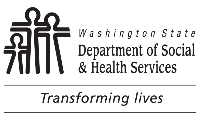 	DEVELOPMENTAL DISABILITIES ADMINISTRATION (DDA)	PREADMISSION SCREENING AND RESIDENT REVIEW (PASRR) LEVEL II	PASRR Level 2 Evaluation and Determination	DEVELOPMENTAL DISABILITIES ADMINISTRATION (DDA)	PREADMISSION SCREENING AND RESIDENT REVIEW (PASRR) LEVEL II	PASRR Level 2 Evaluation and Determination	DEVELOPMENTAL DISABILITIES ADMINISTRATION (DDA)	PREADMISSION SCREENING AND RESIDENT REVIEW (PASRR) LEVEL II	PASRR Level 2 Evaluation and Determination	DEVELOPMENTAL DISABILITIES ADMINISTRATION (DDA)	PREADMISSION SCREENING AND RESIDENT REVIEW (PASRR) LEVEL II	PASRR Level 2 Evaluation and Determination	DEVELOPMENTAL DISABILITIES ADMINISTRATION (DDA)	PREADMISSION SCREENING AND RESIDENT REVIEW (PASRR) LEVEL II	PASRR Level 2 Evaluation and Determination	DEVELOPMENTAL DISABILITIES ADMINISTRATION (DDA)	PREADMISSION SCREENING AND RESIDENT REVIEW (PASRR) LEVEL II	PASRR Level 2 Evaluation and Determination	DEVELOPMENTAL DISABILITIES ADMINISTRATION (DDA)	PREADMISSION SCREENING AND RESIDENT REVIEW (PASRR) LEVEL II	PASRR Level 2 Evaluation and Determination	DEVELOPMENTAL DISABILITIES ADMINISTRATION (DDA)	PREADMISSION SCREENING AND RESIDENT REVIEW (PASRR) LEVEL II	PASRR Level 2 Evaluation and Determination	DEVELOPMENTAL DISABILITIES ADMINISTRATION (DDA)	PREADMISSION SCREENING AND RESIDENT REVIEW (PASRR) LEVEL II	PASRR Level 2 Evaluation and Determination	DEVELOPMENTAL DISABILITIES ADMINISTRATION (DDA)	PREADMISSION SCREENING AND RESIDENT REVIEW (PASRR) LEVEL II	PASRR Level 2 Evaluation and Determination	DEVELOPMENTAL DISABILITIES ADMINISTRATION (DDA)	PREADMISSION SCREENING AND RESIDENT REVIEW (PASRR) LEVEL II	PASRR Level 2 Evaluation and Determination	DEVELOPMENTAL DISABILITIES ADMINISTRATION (DDA)	PREADMISSION SCREENING AND RESIDENT REVIEW (PASRR) LEVEL II	PASRR Level 2 Evaluation and Determination	DEVELOPMENTAL DISABILITIES ADMINISTRATION (DDA)	PREADMISSION SCREENING AND RESIDENT REVIEW (PASRR) LEVEL II	PASRR Level 2 Evaluation and Determination	DEVELOPMENTAL DISABILITIES ADMINISTRATION (DDA)	PREADMISSION SCREENING AND RESIDENT REVIEW (PASRR) LEVEL II	PASRR Level 2 Evaluation and Determination	DEVELOPMENTAL DISABILITIES ADMINISTRATION (DDA)	PREADMISSION SCREENING AND RESIDENT REVIEW (PASRR) LEVEL II	PASRR Level 2 Evaluation and Determination	DEVELOPMENTAL DISABILITIES ADMINISTRATION (DDA)	PREADMISSION SCREENING AND RESIDENT REVIEW (PASRR) LEVEL II	PASRR Level 2 Evaluation and Determination	DEVELOPMENTAL DISABILITIES ADMINISTRATION (DDA)	PREADMISSION SCREENING AND RESIDENT REVIEW (PASRR) LEVEL II	PASRR Level 2 Evaluation and Determination	DEVELOPMENTAL DISABILITIES ADMINISTRATION (DDA)	PREADMISSION SCREENING AND RESIDENT REVIEW (PASRR) LEVEL II	PASRR Level 2 Evaluation and Determination	DEVELOPMENTAL DISABILITIES ADMINISTRATION (DDA)	PREADMISSION SCREENING AND RESIDENT REVIEW (PASRR) LEVEL II	PASRR Level 2 Evaluation and Determination	DEVELOPMENTAL DISABILITIES ADMINISTRATION (DDA)	PREADMISSION SCREENING AND RESIDENT REVIEW (PASRR) LEVEL II	PASRR Level 2 Evaluation and Determination	DEVELOPMENTAL DISABILITIES ADMINISTRATION (DDA)	PREADMISSION SCREENING AND RESIDENT REVIEW (PASRR) LEVEL II	PASRR Level 2 Evaluation and Determination	DEVELOPMENTAL DISABILITIES ADMINISTRATION (DDA)	PREADMISSION SCREENING AND RESIDENT REVIEW (PASRR) LEVEL II	PASRR Level 2 Evaluation and Determination	DEVELOPMENTAL DISABILITIES ADMINISTRATION (DDA)	PREADMISSION SCREENING AND RESIDENT REVIEW (PASRR) LEVEL II	PASRR Level 2 Evaluation and Determination	DEVELOPMENTAL DISABILITIES ADMINISTRATION (DDA)	PREADMISSION SCREENING AND RESIDENT REVIEW (PASRR) LEVEL II	PASRR Level 2 Evaluation and Determination	DEVELOPMENTAL DISABILITIES ADMINISTRATION (DDA)	PREADMISSION SCREENING AND RESIDENT REVIEW (PASRR) LEVEL II	PASRR Level 2 Evaluation and DeterminationNAMENAMENAMENAMENAMENAMENAMENAMENAMENAMENAMENAMENAMENAMEADSA IDADSA IDADSA IDADSA IDADSA IDADSA IDADSA IDLEVEL II DETERMINATIONS DATELEVEL II DETERMINATIONS DATELEVEL II DETERMINATIONS DATELEVEL II DETERMINATIONS DATELEVEL II DETERMINATIONS DATEADDRESS	CITY	STATE	ZIP CODEADDRESS	CITY	STATE	ZIP CODEADDRESS	CITY	STATE	ZIP CODEADDRESS	CITY	STATE	ZIP CODEADDRESS	CITY	STATE	ZIP CODEADDRESS	CITY	STATE	ZIP CODEADDRESS	CITY	STATE	ZIP CODEADDRESS	CITY	STATE	ZIP CODEADDRESS	CITY	STATE	ZIP CODEADDRESS	CITY	STATE	ZIP CODEADDRESS	CITY	STATE	ZIP CODEADDRESS	CITY	STATE	ZIP CODEADDRESS	CITY	STATE	ZIP CODEADDRESS	CITY	STATE	ZIP CODEADDRESS	CITY	STATE	ZIP CODEADDRESS	CITY	STATE	ZIP CODEADDRESS	CITY	STATE	ZIP CODEADDRESS	CITY	STATE	ZIP CODEADDRESS	CITY	STATE	ZIP CODEADDRESS	CITY	STATE	ZIP CODEADDRESS	CITY	STATE	ZIP CODEADDRESS	CITY	STATE	ZIP CODEADDRESS	CITY	STATE	ZIP CODEADDRESS	CITY	STATE	ZIP CODEADDRESS	CITY	STATE	ZIP CODEADDRESS	CITY	STATE	ZIP CODEGUARDIAN’S / NSA NAMEGUARDIAN’S / NSA NAMEGUARDIAN’S / NSA NAMEGUARDIAN’S / NSA NAMEGUARDIAN’S / NSA NAMEGUARDIAN’S / NSA NAMEGUARDIAN’S / NSA NAMEGUARDIAN’S / NSA NAMEGUARDIAN’S / NSA NAMEGUARDIAN’S / NSA NAMEGUARDIAN’S / NSA NAMEGUARDIAN’S / NSA NAMEGUARDIAN’S / NSA NAMEGUARDIAN’S / NSA NAMEGUARDIAN’S / NSA NAMEGUARDIAN’S / NSA NAMEGUARDIAN’S / NSA NAMEGUARDIAN’S / NSA NAMEGUARDIAN’S / NSA NAMEGUARDIAN’S / NSA NAMEGUARDIAN’S / NSA NAMEGUARDIAN’S / NSA NAMEGUARDIAN’S / NSA NAMEGUARDIAN’S / NSA NAMEGUARDIAN’S / NSA NAMEGUARDIAN’S / NSA NAMEADDRESS	CITY	STATE	ZIP CODEADDRESS	CITY	STATE	ZIP CODEADDRESS	CITY	STATE	ZIP CODEADDRESS	CITY	STATE	ZIP CODEADDRESS	CITY	STATE	ZIP CODEADDRESS	CITY	STATE	ZIP CODEADDRESS	CITY	STATE	ZIP CODEADDRESS	CITY	STATE	ZIP CODEADDRESS	CITY	STATE	ZIP CODEADDRESS	CITY	STATE	ZIP CODEADDRESS	CITY	STATE	ZIP CODEADDRESS	CITY	STATE	ZIP CODEADDRESS	CITY	STATE	ZIP CODEADDRESS	CITY	STATE	ZIP CODEADDRESS	CITY	STATE	ZIP CODEADDRESS	CITY	STATE	ZIP CODEADDRESS	CITY	STATE	ZIP CODEADDRESS	CITY	STATE	ZIP CODEADDRESS	CITY	STATE	ZIP CODEADDRESS	CITY	STATE	ZIP CODEADDRESS	CITY	STATE	ZIP CODEADDRESS	CITY	STATE	ZIP CODEADDRESS	CITY	STATE	ZIP CODEADDRESS	CITY	STATE	ZIP CODEADDRESS	CITY	STATE	ZIP CODEADDRESS	CITY	STATE	ZIP CODELevel 2 (A) – Data ElementsLevel 2 (A) – Data ElementsLevel 2 (A) – Data ElementsLevel 2 (A) – Data ElementsLevel 2 (A) – Data ElementsLevel 2 (A) – Data ElementsLevel 2 (A) – Data ElementsLevel 2 (A) – Data ElementsLevel 2 (A) – Data ElementsLevel 2 (A) – Data ElementsLevel 2 (A) – Data ElementsLevel 2 (A) – Data ElementsLevel 2 (A) – Data ElementsLevel 2 (A) – Data ElementsLevel 2 (A) – Data ElementsLevel 2 (A) – Data ElementsLevel 2 (A) – Data ElementsLevel 2 (A) – Data ElementsLevel 2 (A) – Data ElementsLevel 2 (A) – Data ElementsLevel 2 (A) – Data ElementsLevel 2 (A) – Data ElementsLevel 2 (A) – Data ElementsLevel 2 (A) – Data ElementsLevel 2 (A) – Data ElementsLevel 2 (A) – Data ElementsIdentify the areas that were used to obtain information about the client and this particular assessment.	REVIEWED	UNABLE TO OBTAINAbility to monitor health		Academic / educational development		Affective development		Current medications used by the individual		Independent Living development		Mental status		Physical status		Self-help development and functional status		Sensorimotor development		Social development		Speech and language (communication development) 		Identify the areas that were used to obtain information about the client and this particular assessment.	REVIEWED	UNABLE TO OBTAINAbility to monitor health		Academic / educational development		Affective development		Current medications used by the individual		Independent Living development		Mental status		Physical status		Self-help development and functional status		Sensorimotor development		Social development		Speech and language (communication development) 		Identify the areas that were used to obtain information about the client and this particular assessment.	REVIEWED	UNABLE TO OBTAINAbility to monitor health		Academic / educational development		Affective development		Current medications used by the individual		Independent Living development		Mental status		Physical status		Self-help development and functional status		Sensorimotor development		Social development		Speech and language (communication development) 		Identify the areas that were used to obtain information about the client and this particular assessment.	REVIEWED	UNABLE TO OBTAINAbility to monitor health		Academic / educational development		Affective development		Current medications used by the individual		Independent Living development		Mental status		Physical status		Self-help development and functional status		Sensorimotor development		Social development		Speech and language (communication development) 		Identify the areas that were used to obtain information about the client and this particular assessment.	REVIEWED	UNABLE TO OBTAINAbility to monitor health		Academic / educational development		Affective development		Current medications used by the individual		Independent Living development		Mental status		Physical status		Self-help development and functional status		Sensorimotor development		Social development		Speech and language (communication development) 		Identify the areas that were used to obtain information about the client and this particular assessment.	REVIEWED	UNABLE TO OBTAINAbility to monitor health		Academic / educational development		Affective development		Current medications used by the individual		Independent Living development		Mental status		Physical status		Self-help development and functional status		Sensorimotor development		Social development		Speech and language (communication development) 		Identify the areas that were used to obtain information about the client and this particular assessment.	REVIEWED	UNABLE TO OBTAINAbility to monitor health		Academic / educational development		Affective development		Current medications used by the individual		Independent Living development		Mental status		Physical status		Self-help development and functional status		Sensorimotor development		Social development		Speech and language (communication development) 		Identify the areas that were used to obtain information about the client and this particular assessment.	REVIEWED	UNABLE TO OBTAINAbility to monitor health		Academic / educational development		Affective development		Current medications used by the individual		Independent Living development		Mental status		Physical status		Self-help development and functional status		Sensorimotor development		Social development		Speech and language (communication development) 		Identify the areas that were used to obtain information about the client and this particular assessment.	REVIEWED	UNABLE TO OBTAINAbility to monitor health		Academic / educational development		Affective development		Current medications used by the individual		Independent Living development		Mental status		Physical status		Self-help development and functional status		Sensorimotor development		Social development		Speech and language (communication development) 		Identify the areas that were used to obtain information about the client and this particular assessment.	REVIEWED	UNABLE TO OBTAINAbility to monitor health		Academic / educational development		Affective development		Current medications used by the individual		Independent Living development		Mental status		Physical status		Self-help development and functional status		Sensorimotor development		Social development		Speech and language (communication development) 		Identify the areas that were used to obtain information about the client and this particular assessment.	REVIEWED	UNABLE TO OBTAINAbility to monitor health		Academic / educational development		Affective development		Current medications used by the individual		Independent Living development		Mental status		Physical status		Self-help development and functional status		Sensorimotor development		Social development		Speech and language (communication development) 		Identify the areas that were used to obtain information about the client and this particular assessment.	REVIEWED	UNABLE TO OBTAINAbility to monitor health		Academic / educational development		Affective development		Current medications used by the individual		Independent Living development		Mental status		Physical status		Self-help development and functional status		Sensorimotor development		Social development		Speech and language (communication development) 		Identify the areas that were used to obtain information about the client and this particular assessment.	REVIEWED	UNABLE TO OBTAINAbility to monitor health		Academic / educational development		Affective development		Current medications used by the individual		Independent Living development		Mental status		Physical status		Self-help development and functional status		Sensorimotor development		Social development		Speech and language (communication development) 		Identify the areas that were used to obtain information about the client and this particular assessment.	REVIEWED	UNABLE TO OBTAINAbility to monitor health		Academic / educational development		Affective development		Current medications used by the individual		Independent Living development		Mental status		Physical status		Self-help development and functional status		Sensorimotor development		Social development		Speech and language (communication development) 		Identify the areas that were used to obtain information about the client and this particular assessment.	REVIEWED	UNABLE TO OBTAINAbility to monitor health		Academic / educational development		Affective development		Current medications used by the individual		Independent Living development		Mental status		Physical status		Self-help development and functional status		Sensorimotor development		Social development		Speech and language (communication development) 		Identify the areas that were used to obtain information about the client and this particular assessment.	REVIEWED	UNABLE TO OBTAINAbility to monitor health		Academic / educational development		Affective development		Current medications used by the individual		Independent Living development		Mental status		Physical status		Self-help development and functional status		Sensorimotor development		Social development		Speech and language (communication development) 		Identify the areas that were used to obtain information about the client and this particular assessment.	REVIEWED	UNABLE TO OBTAINAbility to monitor health		Academic / educational development		Affective development		Current medications used by the individual		Independent Living development		Mental status		Physical status		Self-help development and functional status		Sensorimotor development		Social development		Speech and language (communication development) 		Identify the areas that were used to obtain information about the client and this particular assessment.	REVIEWED	UNABLE TO OBTAINAbility to monitor health		Academic / educational development		Affective development		Current medications used by the individual		Independent Living development		Mental status		Physical status		Self-help development and functional status		Sensorimotor development		Social development		Speech and language (communication development) 		Identify the areas that were used to obtain information about the client and this particular assessment.	REVIEWED	UNABLE TO OBTAINAbility to monitor health		Academic / educational development		Affective development		Current medications used by the individual		Independent Living development		Mental status		Physical status		Self-help development and functional status		Sensorimotor development		Social development		Speech and language (communication development) 		Identify the areas that were used to obtain information about the client and this particular assessment.	REVIEWED	UNABLE TO OBTAINAbility to monitor health		Academic / educational development		Affective development		Current medications used by the individual		Independent Living development		Mental status		Physical status		Self-help development and functional status		Sensorimotor development		Social development		Speech and language (communication development) 		Identify the areas that were used to obtain information about the client and this particular assessment.	REVIEWED	UNABLE TO OBTAINAbility to monitor health		Academic / educational development		Affective development		Current medications used by the individual		Independent Living development		Mental status		Physical status		Self-help development and functional status		Sensorimotor development		Social development		Speech and language (communication development) 		Identify the areas that were used to obtain information about the client and this particular assessment.	REVIEWED	UNABLE TO OBTAINAbility to monitor health		Academic / educational development		Affective development		Current medications used by the individual		Independent Living development		Mental status		Physical status		Self-help development and functional status		Sensorimotor development		Social development		Speech and language (communication development) 		Identify the areas that were used to obtain information about the client and this particular assessment.	REVIEWED	UNABLE TO OBTAINAbility to monitor health		Academic / educational development		Affective development		Current medications used by the individual		Independent Living development		Mental status		Physical status		Self-help development and functional status		Sensorimotor development		Social development		Speech and language (communication development) 		Identify the areas that were used to obtain information about the client and this particular assessment.	REVIEWED	UNABLE TO OBTAINAbility to monitor health		Academic / educational development		Affective development		Current medications used by the individual		Independent Living development		Mental status		Physical status		Self-help development and functional status		Sensorimotor development		Social development		Speech and language (communication development) 		Identify the areas that were used to obtain information about the client and this particular assessment.	REVIEWED	UNABLE TO OBTAINAbility to monitor health		Academic / educational development		Affective development		Current medications used by the individual		Independent Living development		Mental status		Physical status		Self-help development and functional status		Sensorimotor development		Social development		Speech and language (communication development) 		Identify the areas that were used to obtain information about the client and this particular assessment.	REVIEWED	UNABLE TO OBTAINAbility to monitor health		Academic / educational development		Affective development		Current medications used by the individual		Independent Living development		Mental status		Physical status		Self-help development and functional status		Sensorimotor development		Social development		Speech and language (communication development) 		Explain why any of the data elements were unobtainable.Explain why any of the data elements were unobtainable.Explain why any of the data elements were unobtainable.Explain why any of the data elements were unobtainable.Explain why any of the data elements were unobtainable.Explain why any of the data elements were unobtainable.Explain why any of the data elements were unobtainable.Explain why any of the data elements were unobtainable.Explain why any of the data elements were unobtainable.Explain why any of the data elements were unobtainable.Explain why any of the data elements were unobtainable.Explain why any of the data elements were unobtainable.Explain why any of the data elements were unobtainable.Explain why any of the data elements were unobtainable.Explain why any of the data elements were unobtainable.Explain why any of the data elements were unobtainable.Explain why any of the data elements were unobtainable.Explain why any of the data elements were unobtainable.Explain why any of the data elements were unobtainable.Explain why any of the data elements were unobtainable.Explain why any of the data elements were unobtainable.Explain why any of the data elements were unobtainable.Explain why any of the data elements were unobtainable.Explain why any of the data elements were unobtainable.Explain why any of the data elements were unobtainable.Explain why any of the data elements were unobtainable.Level 2 (B) – InterviewsLevel 2 (B) – InterviewsLevel 2 (B) – InterviewsLevel 2 (B) – InterviewsLevel 2 (B) – InterviewsLevel 2 (B) – InterviewsLevel 2 (B) – InterviewsLevel 2 (B) – InterviewsLevel 2 (B) – InterviewsLevel 2 (B) – InterviewsLevel 2 (B) – InterviewsLevel 2 (B) – InterviewsLevel 2 (B) – InterviewsLevel 2 (B) – InterviewsLevel 2 (B) – InterviewsLevel 2 (B) – InterviewsLevel 2 (B) – InterviewsLevel 2 (B) – InterviewsLevel 2 (B) – InterviewsLevel 2 (B) – InterviewsLevel 2 (B) – InterviewsLevel 2 (B) – InterviewsLevel 2 (B) – InterviewsLevel 2 (B) – InterviewsLevel 2 (B) – InterviewsLevel 2 (B) – InterviewsINTERVIEWEE’S LAST NAMEINTERVIEWEE’S LAST NAMEINTERVIEWEE’S LAST NAMEINTERVIEWEE’S LAST NAMEINTERVIEWEE’S LAST NAMEFIRSTFIRSTFIRSTFIRSTFIRSTFIRSTFIRSTFIRSTFIRSTFIRSTRELATIONSHIPRELATIONSHIPRELATIONSHIPRELATIONSHIPRELATIONSHIPRELATIONSHIPRELATIONSHIPINTERVIEW DATEINTERVIEW DATEINTERVIEW DATEINTERVIEW DATELevel 2 (C) – Evaluative ReportLevel 2 (C) – Evaluative ReportLevel 2 (C) – Evaluative ReportLevel 2 (C) – Evaluative ReportLevel 2 (C) – Evaluative ReportLevel 2 (C) – Evaluative ReportLevel 2 (C) – Evaluative ReportLevel 2 (C) – Evaluative ReportLevel 2 (C) – Evaluative ReportLevel 2 (C) – Evaluative ReportLevel 2 (C) – Evaluative ReportLevel 2 (C) – Evaluative ReportLevel 2 (C) – Evaluative ReportLevel 2 (C) – Evaluative ReportLevel 2 (C) – Evaluative ReportLevel 2 (C) – Evaluative ReportLevel 2 (C) – Evaluative ReportLevel 2 (C) – Evaluative ReportLevel 2 (C) – Evaluative ReportLevel 2 (C) – Evaluative ReportLevel 2 (C) – Evaluative ReportLevel 2 (C) – Evaluative ReportLevel 2 (C) – Evaluative ReportLevel 2 (C) – Evaluative ReportLevel 2 (C) – Evaluative ReportLevel 2 (C) – Evaluative ReportGeneral InformationGeneral InformationGeneral InformationGeneral InformationGeneral InformationGeneral InformationGeneral InformationGeneral InformationGeneral InformationGeneral InformationGeneral InformationGeneral InformationGeneral InformationGeneral InformationGeneral InformationGeneral InformationGeneral InformationGeneral InformationGeneral InformationGeneral InformationGeneral InformationGeneral InformationGeneral InformationGeneral InformationGeneral InformationGeneral InformationIn what neighborhood, town, or geographic area would this person prefer to live?In what neighborhood, town, or geographic area would this person prefer to live?In what neighborhood, town, or geographic area would this person prefer to live?In what neighborhood, town, or geographic area would this person prefer to live?In what neighborhood, town, or geographic area would this person prefer to live?In what neighborhood, town, or geographic area would this person prefer to live?In what neighborhood, town, or geographic area would this person prefer to live?In what neighborhood, town, or geographic area would this person prefer to live?In what neighborhood, town, or geographic area would this person prefer to live?In what neighborhood, town, or geographic area would this person prefer to live?In what neighborhood, town, or geographic area would this person prefer to live?In what neighborhood, town, or geographic area would this person prefer to live?In what neighborhood, town, or geographic area would this person prefer to live?In what neighborhood, town, or geographic area would this person prefer to live?In what neighborhood, town, or geographic area would this person prefer to live?In what neighborhood, town, or geographic area would this person prefer to live?In what neighborhood, town, or geographic area would this person prefer to live?In what neighborhood, town, or geographic area would this person prefer to live?In what neighborhood, town, or geographic area would this person prefer to live?In what neighborhood, town, or geographic area would this person prefer to live?In what neighborhood, town, or geographic area would this person prefer to live?In what neighborhood, town, or geographic area would this person prefer to live?In what neighborhood, town, or geographic area would this person prefer to live?In what neighborhood, town, or geographic area would this person prefer to live?In what neighborhood, town, or geographic area would this person prefer to live?In what neighborhood, town, or geographic area would this person prefer to live?What are the most important considerations for the person’s physical health at this time?  What is needed for the person to attain / maintain the highest practicable level of health?What are the most important considerations for the person’s physical health at this time?  What is needed for the person to attain / maintain the highest practicable level of health?What are the most important considerations for the person’s physical health at this time?  What is needed for the person to attain / maintain the highest practicable level of health?What are the most important considerations for the person’s physical health at this time?  What is needed for the person to attain / maintain the highest practicable level of health?What are the most important considerations for the person’s physical health at this time?  What is needed for the person to attain / maintain the highest practicable level of health?What are the most important considerations for the person’s physical health at this time?  What is needed for the person to attain / maintain the highest practicable level of health?What are the most important considerations for the person’s physical health at this time?  What is needed for the person to attain / maintain the highest practicable level of health?What are the most important considerations for the person’s physical health at this time?  What is needed for the person to attain / maintain the highest practicable level of health?What are the most important considerations for the person’s physical health at this time?  What is needed for the person to attain / maintain the highest practicable level of health?What are the most important considerations for the person’s physical health at this time?  What is needed for the person to attain / maintain the highest practicable level of health?What are the most important considerations for the person’s physical health at this time?  What is needed for the person to attain / maintain the highest practicable level of health?What are the most important considerations for the person’s physical health at this time?  What is needed for the person to attain / maintain the highest practicable level of health?What are the most important considerations for the person’s physical health at this time?  What is needed for the person to attain / maintain the highest practicable level of health?What are the most important considerations for the person’s physical health at this time?  What is needed for the person to attain / maintain the highest practicable level of health?What are the most important considerations for the person’s physical health at this time?  What is needed for the person to attain / maintain the highest practicable level of health?What are the most important considerations for the person’s physical health at this time?  What is needed for the person to attain / maintain the highest practicable level of health?What are the most important considerations for the person’s physical health at this time?  What is needed for the person to attain / maintain the highest practicable level of health?What are the most important considerations for the person’s physical health at this time?  What is needed for the person to attain / maintain the highest practicable level of health?What are the most important considerations for the person’s physical health at this time?  What is needed for the person to attain / maintain the highest practicable level of health?What are the most important considerations for the person’s physical health at this time?  What is needed for the person to attain / maintain the highest practicable level of health?What are the most important considerations for the person’s physical health at this time?  What is needed for the person to attain / maintain the highest practicable level of health?What are the most important considerations for the person’s physical health at this time?  What is needed for the person to attain / maintain the highest practicable level of health?What are the most important considerations for the person’s physical health at this time?  What is needed for the person to attain / maintain the highest practicable level of health?What are the most important considerations for the person’s physical health at this time?  What is needed for the person to attain / maintain the highest practicable level of health?What are the most important considerations for the person’s physical health at this time?  What is needed for the person to attain / maintain the highest practicable level of health?What are the most important considerations for the person’s physical health at this time?  What is needed for the person to attain / maintain the highest practicable level of health?Who does the individual enjoy spending time with?Who does the individual enjoy spending time with?Who does the individual enjoy spending time with?Who does the individual enjoy spending time with?Who does the individual enjoy spending time with?Who does the individual enjoy spending time with?Who does the individual enjoy spending time with?Who does the individual enjoy spending time with?Who does the individual enjoy spending time with?Who does the individual enjoy spending time with?Who does the individual enjoy spending time with?Who does the individual enjoy spending time with?Who does the individual enjoy spending time with?Who does the individual enjoy spending time with?Who does the individual enjoy spending time with?Who does the individual enjoy spending time with?Who does the individual enjoy spending time with?Who does the individual enjoy spending time with?Who does the individual enjoy spending time with?Who does the individual enjoy spending time with?Who does the individual enjoy spending time with?Who does the individual enjoy spending time with?Who does the individual enjoy spending time with?Who does the individual enjoy spending time with?Who does the individual enjoy spending time with?Who does the individual enjoy spending time with?Does the person identify any recent or current significant life events?Does the person identify any recent or current significant life events?Does the person identify any recent or current significant life events?Does the person identify any recent or current significant life events?Does the person identify any recent or current significant life events?Does the person identify any recent or current significant life events?Does the person identify any recent or current significant life events?Does the person identify any recent or current significant life events?Does the person identify any recent or current significant life events?Does the person identify any recent or current significant life events?Does the person identify any recent or current significant life events?Does the person identify any recent or current significant life events?Does the person identify any recent or current significant life events?Does the person identify any recent or current significant life events?Does the person identify any recent or current significant life events?Does the person identify any recent or current significant life events?Does the person identify any recent or current significant life events?Does the person identify any recent or current significant life events?Does the person identify any recent or current significant life events?Does the person identify any recent or current significant life events?Does the person identify any recent or current significant life events?Does the person identify any recent or current significant life events?Does the person identify any recent or current significant life events?Does the person identify any recent or current significant life events?Does the person identify any recent or current significant life events?Does the person identify any recent or current significant life events?What is the individual good at?What is the individual good at?What is the individual good at?What is the individual good at?What is the individual good at?What is the individual good at?What is the individual good at?What is the individual good at?What is the individual good at?What is the individual good at?What is the individual good at?What is the individual good at?What is the individual good at?What is the individual good at?What is the individual good at?What is the individual good at?What is the individual good at?What is the individual good at?What is the individual good at?What is the individual good at?What is the individual good at?What is the individual good at?What is the individual good at?What is the individual good at?What is the individual good at?What is the individual good at?What is important to this individual (what helps him/her to be satisfied, fulfilled, and happy)?What is important to this individual (what helps him/her to be satisfied, fulfilled, and happy)?What is important to this individual (what helps him/her to be satisfied, fulfilled, and happy)?What is important to this individual (what helps him/her to be satisfied, fulfilled, and happy)?What is important to this individual (what helps him/her to be satisfied, fulfilled, and happy)?What is important to this individual (what helps him/her to be satisfied, fulfilled, and happy)?What is important to this individual (what helps him/her to be satisfied, fulfilled, and happy)?What is important to this individual (what helps him/her to be satisfied, fulfilled, and happy)?What is important to this individual (what helps him/her to be satisfied, fulfilled, and happy)?What is important to this individual (what helps him/her to be satisfied, fulfilled, and happy)?What is important to this individual (what helps him/her to be satisfied, fulfilled, and happy)?What is important to this individual (what helps him/her to be satisfied, fulfilled, and happy)?What is important to this individual (what helps him/her to be satisfied, fulfilled, and happy)?What is important to this individual (what helps him/her to be satisfied, fulfilled, and happy)?What is important to this individual (what helps him/her to be satisfied, fulfilled, and happy)?What is important to this individual (what helps him/her to be satisfied, fulfilled, and happy)?What is important to this individual (what helps him/her to be satisfied, fulfilled, and happy)?What is important to this individual (what helps him/her to be satisfied, fulfilled, and happy)?What is important to this individual (what helps him/her to be satisfied, fulfilled, and happy)?What is important to this individual (what helps him/her to be satisfied, fulfilled, and happy)?What is important to this individual (what helps him/her to be satisfied, fulfilled, and happy)?What is important to this individual (what helps him/her to be satisfied, fulfilled, and happy)?What is important to this individual (what helps him/her to be satisfied, fulfilled, and happy)?What is important to this individual (what helps him/her to be satisfied, fulfilled, and happy)?What is important to this individual (what helps him/her to be satisfied, fulfilled, and happy)?What is important to this individual (what helps him/her to be satisfied, fulfilled, and happy)?What is important to this individual (supports needed for health and safety)?What is important to this individual (supports needed for health and safety)?What is important to this individual (supports needed for health and safety)?What is important to this individual (supports needed for health and safety)?What is important to this individual (supports needed for health and safety)?What is important to this individual (supports needed for health and safety)?What is important to this individual (supports needed for health and safety)?What is important to this individual (supports needed for health and safety)?What is important to this individual (supports needed for health and safety)?What is important to this individual (supports needed for health and safety)?What is important to this individual (supports needed for health and safety)?What is important to this individual (supports needed for health and safety)?What is important to this individual (supports needed for health and safety)?What is important to this individual (supports needed for health and safety)?What is important to this individual (supports needed for health and safety)?What is important to this individual (supports needed for health and safety)?What is important to this individual (supports needed for health and safety)?What is important to this individual (supports needed for health and safety)?What is important to this individual (supports needed for health and safety)?What is important to this individual (supports needed for health and safety)?What is important to this individual (supports needed for health and safety)?What is important to this individual (supports needed for health and safety)?What is important to this individual (supports needed for health and safety)?What is important to this individual (supports needed for health and safety)?What is important to this individual (supports needed for health and safety)?What is important to this individual (supports needed for health and safety)?What community activities is the person interested in?What community activities is the person interested in?What community activities is the person interested in?What community activities is the person interested in?What community activities is the person interested in?What community activities is the person interested in?What community activities is the person interested in?What community activities is the person interested in?What community activities is the person interested in?What community activities is the person interested in?What community activities is the person interested in?What community activities is the person interested in?What community activities is the person interested in?What community activities is the person interested in?What community activities is the person interested in?What community activities is the person interested in?What community activities is the person interested in?What community activities is the person interested in?What community activities is the person interested in?What community activities is the person interested in?What community activities is the person interested in?What community activities is the person interested in?What community activities is the person interested in?What community activities is the person interested in?What community activities is the person interested in?What community activities is the person interested in?Summarize your findings regarding the person’s current physical, mental, and psychosocial status, including the positive traits or developmental strengths, and developmental needs of the individual.  Include any information related to the data elements not already mentioned.Summarize your findings regarding the person’s current physical, mental, and psychosocial status, including the positive traits or developmental strengths, and developmental needs of the individual.  Include any information related to the data elements not already mentioned.Summarize your findings regarding the person’s current physical, mental, and psychosocial status, including the positive traits or developmental strengths, and developmental needs of the individual.  Include any information related to the data elements not already mentioned.Summarize your findings regarding the person’s current physical, mental, and psychosocial status, including the positive traits or developmental strengths, and developmental needs of the individual.  Include any information related to the data elements not already mentioned.Summarize your findings regarding the person’s current physical, mental, and psychosocial status, including the positive traits or developmental strengths, and developmental needs of the individual.  Include any information related to the data elements not already mentioned.Summarize your findings regarding the person’s current physical, mental, and psychosocial status, including the positive traits or developmental strengths, and developmental needs of the individual.  Include any information related to the data elements not already mentioned.Summarize your findings regarding the person’s current physical, mental, and psychosocial status, including the positive traits or developmental strengths, and developmental needs of the individual.  Include any information related to the data elements not already mentioned.Summarize your findings regarding the person’s current physical, mental, and psychosocial status, including the positive traits or developmental strengths, and developmental needs of the individual.  Include any information related to the data elements not already mentioned.Summarize your findings regarding the person’s current physical, mental, and psychosocial status, including the positive traits or developmental strengths, and developmental needs of the individual.  Include any information related to the data elements not already mentioned.Summarize your findings regarding the person’s current physical, mental, and psychosocial status, including the positive traits or developmental strengths, and developmental needs of the individual.  Include any information related to the data elements not already mentioned.Summarize your findings regarding the person’s current physical, mental, and psychosocial status, including the positive traits or developmental strengths, and developmental needs of the individual.  Include any information related to the data elements not already mentioned.Summarize your findings regarding the person’s current physical, mental, and psychosocial status, including the positive traits or developmental strengths, and developmental needs of the individual.  Include any information related to the data elements not already mentioned.Summarize your findings regarding the person’s current physical, mental, and psychosocial status, including the positive traits or developmental strengths, and developmental needs of the individual.  Include any information related to the data elements not already mentioned.Summarize your findings regarding the person’s current physical, mental, and psychosocial status, including the positive traits or developmental strengths, and developmental needs of the individual.  Include any information related to the data elements not already mentioned.Summarize your findings regarding the person’s current physical, mental, and psychosocial status, including the positive traits or developmental strengths, and developmental needs of the individual.  Include any information related to the data elements not already mentioned.Summarize your findings regarding the person’s current physical, mental, and psychosocial status, including the positive traits or developmental strengths, and developmental needs of the individual.  Include any information related to the data elements not already mentioned.Summarize your findings regarding the person’s current physical, mental, and psychosocial status, including the positive traits or developmental strengths, and developmental needs of the individual.  Include any information related to the data elements not already mentioned.Summarize your findings regarding the person’s current physical, mental, and psychosocial status, including the positive traits or developmental strengths, and developmental needs of the individual.  Include any information related to the data elements not already mentioned.Summarize your findings regarding the person’s current physical, mental, and psychosocial status, including the positive traits or developmental strengths, and developmental needs of the individual.  Include any information related to the data elements not already mentioned.Summarize your findings regarding the person’s current physical, mental, and psychosocial status, including the positive traits or developmental strengths, and developmental needs of the individual.  Include any information related to the data elements not already mentioned.Summarize your findings regarding the person’s current physical, mental, and psychosocial status, including the positive traits or developmental strengths, and developmental needs of the individual.  Include any information related to the data elements not already mentioned.Summarize your findings regarding the person’s current physical, mental, and psychosocial status, including the positive traits or developmental strengths, and developmental needs of the individual.  Include any information related to the data elements not already mentioned.Summarize your findings regarding the person’s current physical, mental, and psychosocial status, including the positive traits or developmental strengths, and developmental needs of the individual.  Include any information related to the data elements not already mentioned.Summarize your findings regarding the person’s current physical, mental, and psychosocial status, including the positive traits or developmental strengths, and developmental needs of the individual.  Include any information related to the data elements not already mentioned.Summarize your findings regarding the person’s current physical, mental, and psychosocial status, including the positive traits or developmental strengths, and developmental needs of the individual.  Include any information related to the data elements not already mentioned.Summarize your findings regarding the person’s current physical, mental, and psychosocial status, including the positive traits or developmental strengths, and developmental needs of the individual.  Include any information related to the data elements not already mentioned.GoalsGoalsGoalsGoalsGoalsGoalsGoalsGoalsGoalsGoalsGoalsGoalsGoalsGoalsGoalsGoalsGoalsGoalsGoalsGoalsGoalsGoalsGoalsGoalsGoalsGoalsDiscuss any new goals identified by the resident, including supports needed to achieve goals and who can help.  What are the individual’s wishes, interests, and dreams?Discuss any new goals identified by the resident, including supports needed to achieve goals and who can help.  What are the individual’s wishes, interests, and dreams?Discuss any new goals identified by the resident, including supports needed to achieve goals and who can help.  What are the individual’s wishes, interests, and dreams?Discuss any new goals identified by the resident, including supports needed to achieve goals and who can help.  What are the individual’s wishes, interests, and dreams?Discuss any new goals identified by the resident, including supports needed to achieve goals and who can help.  What are the individual’s wishes, interests, and dreams?Discuss any new goals identified by the resident, including supports needed to achieve goals and who can help.  What are the individual’s wishes, interests, and dreams?Discuss any new goals identified by the resident, including supports needed to achieve goals and who can help.  What are the individual’s wishes, interests, and dreams?Discuss any new goals identified by the resident, including supports needed to achieve goals and who can help.  What are the individual’s wishes, interests, and dreams?Discuss any new goals identified by the resident, including supports needed to achieve goals and who can help.  What are the individual’s wishes, interests, and dreams?Discuss any new goals identified by the resident, including supports needed to achieve goals and who can help.  What are the individual’s wishes, interests, and dreams?Discuss any new goals identified by the resident, including supports needed to achieve goals and who can help.  What are the individual’s wishes, interests, and dreams?Discuss any new goals identified by the resident, including supports needed to achieve goals and who can help.  What are the individual’s wishes, interests, and dreams?Discuss any new goals identified by the resident, including supports needed to achieve goals and who can help.  What are the individual’s wishes, interests, and dreams?Discuss any new goals identified by the resident, including supports needed to achieve goals and who can help.  What are the individual’s wishes, interests, and dreams?Discuss any new goals identified by the resident, including supports needed to achieve goals and who can help.  What are the individual’s wishes, interests, and dreams?Discuss any new goals identified by the resident, including supports needed to achieve goals and who can help.  What are the individual’s wishes, interests, and dreams?Discuss any new goals identified by the resident, including supports needed to achieve goals and who can help.  What are the individual’s wishes, interests, and dreams?Discuss any new goals identified by the resident, including supports needed to achieve goals and who can help.  What are the individual’s wishes, interests, and dreams?Discuss any new goals identified by the resident, including supports needed to achieve goals and who can help.  What are the individual’s wishes, interests, and dreams?Discuss any new goals identified by the resident, including supports needed to achieve goals and who can help.  What are the individual’s wishes, interests, and dreams?Discuss any new goals identified by the resident, including supports needed to achieve goals and who can help.  What are the individual’s wishes, interests, and dreams?Discuss any new goals identified by the resident, including supports needed to achieve goals and who can help.  What are the individual’s wishes, interests, and dreams?Discuss any new goals identified by the resident, including supports needed to achieve goals and who can help.  What are the individual’s wishes, interests, and dreams?Discuss any new goals identified by the resident, including supports needed to achieve goals and who can help.  What are the individual’s wishes, interests, and dreams?Discuss any new goals identified by the resident, including supports needed to achieve goals and who can help.  What are the individual’s wishes, interests, and dreams?Discuss any new goals identified by the resident, including supports needed to achieve goals and who can help.  What are the individual’s wishes, interests, and dreams?What works well for the individual?What works well for the individual?What works well for the individual?What works well for the individual?What works well for the individual?What works well for the individual?What works well for the individual?What works well for the individual?What works well for the individual?What works well for the individual?What works well for the individual?What works well for the individual?What works well for the individual?What works well for the individual?What works well for the individual?What works well for the individual?What works well for the individual?What works well for the individual?What works well for the individual?What works well for the individual?What works well for the individual?What works well for the individual?What works well for the individual?What works well for the individual?What works well for the individual?What works well for the individual?What doesn’t work well for the individual?What doesn’t work well for the individual?What doesn’t work well for the individual?What doesn’t work well for the individual?What doesn’t work well for the individual?What doesn’t work well for the individual?What doesn’t work well for the individual?What doesn’t work well for the individual?What doesn’t work well for the individual?What doesn’t work well for the individual?What doesn’t work well for the individual?What doesn’t work well for the individual?What doesn’t work well for the individual?What doesn’t work well for the individual?What doesn’t work well for the individual?What doesn’t work well for the individual?What doesn’t work well for the individual?What doesn’t work well for the individual?What doesn’t work well for the individual?What doesn’t work well for the individual?What doesn’t work well for the individual?What doesn’t work well for the individual?What doesn’t work well for the individual?What doesn’t work well for the individual?What doesn’t work well for the individual?What doesn’t work well for the individual?List new goals identified:List new goals identified:List new goals identified:List new goals identified:List new goals identified:List new goals identified:List new goals identified:List new goals identified:List new goals identified:List new goals identified:List new goals identified:List new goals identified:List new goals identified:List new goals identified:List new goals identified:List new goals identified:List new goals identified:List new goals identified:List new goals identified:List new goals identified:List new goals identified:List new goals identified:List new goals identified:List new goals identified:List new goals identified:List new goals identified:NEW GOALSNEW GOALSNEW GOALSDECISION DATEDECISION DATEDECISION DATEDECISION DATECHECK IF GOAL ASSOCIATED TO A:CHECK IF GOAL ASSOCIATED TO A:CHECK IF GOAL ASSOCIATED TO A:CHECK IF GOAL ASSOCIATED TO A:CHECK IF GOAL ASSOCIATED TO A:CHECK IF GOAL ASSOCIATED TO A:CHECK IF GOAL ASSOCIATED TO A:CHECK IF GOAL ASSOCIATED TO A:CHECK IF GOAL ASSOCIATED TO A:CHECK IF GOAL ASSOCIATED TO A:CHECK IF GOAL ASSOCIATED TO A:CHECK IF GOAL ASSOCIATED TO A:WHO ACTSWHO ACTSWHO ACTSWHO ACTSWHO ACTSSTATUSSTATUSNEW GOALSNEW GOALSNEW GOALSDECISION DATEDECISION DATEDECISION DATEDECISION DATEPROFESSIONAL EVALUATIONPROFESSIONAL EVALUATIONPROFESSIONAL EVALUATIONPROFESSIONAL EVALUATIONPROFESSIONAL EVALUATIONSPECIALIZED SERVICESPECIALIZED SERVICESPECIALIZED SERVICESPECIALIZED SERVICESPECIALIZED SERVICECOMMUNITY TRANSITIONCOMMUNITY TRANSITIONWHO ACTSWHO ACTSWHO ACTSWHO ACTSWHO ACTSSTATUSSTATUS	Self	Nursing Facility	Provider	Other (specify who):
     	Self	Nursing Facility	Provider	Other (specify who):
     	Self	Nursing Facility	Provider	Other (specify who):
     	Self	Nursing Facility	Provider	Other (specify who):
     	Self	Nursing Facility	Provider	Other (specify who):
       Met  Ongoing  Withdrawn  Met  Ongoing  Withdrawn	Self	Nursing Facility	Provider	Other (specify who):
     	Self	Nursing Facility	Provider	Other (specify who):
     	Self	Nursing Facility	Provider	Other (specify who):
     	Self	Nursing Facility	Provider	Other (specify who):
     	Self	Nursing Facility	Provider	Other (specify who):
       Met  Ongoing  Withdrawn  Met  Ongoing  Withdrawn	Self	Nursing Facility	Provider	Other (specify who):
     	Self	Nursing Facility	Provider	Other (specify who):
     	Self	Nursing Facility	Provider	Other (specify who):
     	Self	Nursing Facility	Provider	Other (specify who):
     	Self	Nursing Facility	Provider	Other (specify who):
       Met  Ongoing  Withdrawn  Met  Ongoing  Withdrawn	Self	Nursing Facility	Provider	Other (specify who):
     	Self	Nursing Facility	Provider	Other (specify who):
     	Self	Nursing Facility	Provider	Other (specify who):
     	Self	Nursing Facility	Provider	Other (specify who):
     	Self	Nursing Facility	Provider	Other (specify who):
       Met  Ongoing  Withdrawn  Met  Ongoing  Withdrawn	Self	Nursing Facility	Provider	Other (specify who):
     	Self	Nursing Facility	Provider	Other (specify who):
     	Self	Nursing Facility	Provider	Other (specify who):
     	Self	Nursing Facility	Provider	Other (specify who):
     	Self	Nursing Facility	Provider	Other (specify who):
       Met  Ongoing  Withdrawn  Met  Ongoing  Withdrawn	Self	Nursing Facility	Provider	Other (specify who):
     	Self	Nursing Facility	Provider	Other (specify who):
     	Self	Nursing Facility	Provider	Other (specify who):
     	Self	Nursing Facility	Provider	Other (specify who):
     	Self	Nursing Facility	Provider	Other (specify who):
       Met  Ongoing  Withdrawn  Met  Ongoing  Withdrawn	Self	Nursing Facility	Provider	Other (specify who):
     	Self	Nursing Facility	Provider	Other (specify who):
     	Self	Nursing Facility	Provider	Other (specify who):
     	Self	Nursing Facility	Provider	Other (specify who):
     	Self	Nursing Facility	Provider	Other (specify who):
       Met  Ongoing  Withdrawn  Met  Ongoing  Withdrawn	Self	Nursing Facility	Provider	Other (specify who):
     	Self	Nursing Facility	Provider	Other (specify who):
     	Self	Nursing Facility	Provider	Other (specify who):
     	Self	Nursing Facility	Provider	Other (specify who):
     	Self	Nursing Facility	Provider	Other (specify who):
       Met  Ongoing  Withdrawn  Met  Ongoing  WithdrawnCommunity InformationCommunity InformationCommunity InformationCommunity InformationCommunity InformationCommunity InformationCommunity InformationCommunity InformationCommunity InformationCommunity InformationCommunity InformationCommunity InformationCommunity InformationCommunity InformationCommunity InformationCommunity InformationCommunity InformationCommunity InformationCommunity InformationCommunity InformationCommunity InformationCommunity InformationCommunity InformationCommunity InformationCommunity InformationCommunity InformationWhat strengths does the person have related to community integration?What strengths does the person have related to community integration?What strengths does the person have related to community integration?What strengths does the person have related to community integration?What strengths does the person have related to community integration?What strengths does the person have related to community integration?What strengths does the person have related to community integration?What strengths does the person have related to community integration?What strengths does the person have related to community integration?What strengths does the person have related to community integration?What strengths does the person have related to community integration?What strengths does the person have related to community integration?What strengths does the person have related to community integration?What strengths does the person have related to community integration?What strengths does the person have related to community integration?What strengths does the person have related to community integration?What strengths does the person have related to community integration?What strengths does the person have related to community integration?What strengths does the person have related to community integration?What strengths does the person have related to community integration?What strengths does the person have related to community integration?What strengths does the person have related to community integration?What strengths does the person have related to community integration?What strengths does the person have related to community integration?What strengths does the person have related to community integration?What strengths does the person have related to community integration?Can this person’s needs be met in a community setting at this time (even if person meets NFLOC)?    Yes       NoCan this person’s needs be met in a community setting at this time (even if person meets NFLOC)?    Yes       NoCan this person’s needs be met in a community setting at this time (even if person meets NFLOC)?    Yes       NoCan this person’s needs be met in a community setting at this time (even if person meets NFLOC)?    Yes       NoCan this person’s needs be met in a community setting at this time (even if person meets NFLOC)?    Yes       NoCan this person’s needs be met in a community setting at this time (even if person meets NFLOC)?    Yes       NoCan this person’s needs be met in a community setting at this time (even if person meets NFLOC)?    Yes       NoCan this person’s needs be met in a community setting at this time (even if person meets NFLOC)?    Yes       NoCan this person’s needs be met in a community setting at this time (even if person meets NFLOC)?    Yes       NoCan this person’s needs be met in a community setting at this time (even if person meets NFLOC)?    Yes       NoCan this person’s needs be met in a community setting at this time (even if person meets NFLOC)?    Yes       NoCan this person’s needs be met in a community setting at this time (even if person meets NFLOC)?    Yes       NoCan this person’s needs be met in a community setting at this time (even if person meets NFLOC)?    Yes       NoCan this person’s needs be met in a community setting at this time (even if person meets NFLOC)?    Yes       NoCan this person’s needs be met in a community setting at this time (even if person meets NFLOC)?    Yes       NoCan this person’s needs be met in a community setting at this time (even if person meets NFLOC)?    Yes       NoCan this person’s needs be met in a community setting at this time (even if person meets NFLOC)?    Yes       NoCan this person’s needs be met in a community setting at this time (even if person meets NFLOC)?    Yes       NoCan this person’s needs be met in a community setting at this time (even if person meets NFLOC)?    Yes       NoCan this person’s needs be met in a community setting at this time (even if person meets NFLOC)?    Yes       NoCan this person’s needs be met in a community setting at this time (even if person meets NFLOC)?    Yes       NoCan this person’s needs be met in a community setting at this time (even if person meets NFLOC)?    Yes       NoCan this person’s needs be met in a community setting at this time (even if person meets NFLOC)?    Yes       NoCan this person’s needs be met in a community setting at this time (even if person meets NFLOC)?    Yes       NoCan this person’s needs be met in a community setting at this time (even if person meets NFLOC)?    Yes       NoCan this person’s needs be met in a community setting at this time (even if person meets NFLOC)?    Yes       NoIf this person can currently be supported in a community setting, what supports and services are needed for the person to live as safely and independently as possible?  How would this combination of supports and services meet the person’s needs?If this person can currently be supported in a community setting, what supports and services are needed for the person to live as safely and independently as possible?  How would this combination of supports and services meet the person’s needs?If this person can currently be supported in a community setting, what supports and services are needed for the person to live as safely and independently as possible?  How would this combination of supports and services meet the person’s needs?If this person can currently be supported in a community setting, what supports and services are needed for the person to live as safely and independently as possible?  How would this combination of supports and services meet the person’s needs?If this person can currently be supported in a community setting, what supports and services are needed for the person to live as safely and independently as possible?  How would this combination of supports and services meet the person’s needs?If this person can currently be supported in a community setting, what supports and services are needed for the person to live as safely and independently as possible?  How would this combination of supports and services meet the person’s needs?If this person can currently be supported in a community setting, what supports and services are needed for the person to live as safely and independently as possible?  How would this combination of supports and services meet the person’s needs?If this person can currently be supported in a community setting, what supports and services are needed for the person to live as safely and independently as possible?  How would this combination of supports and services meet the person’s needs?If this person can currently be supported in a community setting, what supports and services are needed for the person to live as safely and independently as possible?  How would this combination of supports and services meet the person’s needs?If this person can currently be supported in a community setting, what supports and services are needed for the person to live as safely and independently as possible?  How would this combination of supports and services meet the person’s needs?If this person can currently be supported in a community setting, what supports and services are needed for the person to live as safely and independently as possible?  How would this combination of supports and services meet the person’s needs?If this person can currently be supported in a community setting, what supports and services are needed for the person to live as safely and independently as possible?  How would this combination of supports and services meet the person’s needs?If this person can currently be supported in a community setting, what supports and services are needed for the person to live as safely and independently as possible?  How would this combination of supports and services meet the person’s needs?If this person can currently be supported in a community setting, what supports and services are needed for the person to live as safely and independently as possible?  How would this combination of supports and services meet the person’s needs?If this person can currently be supported in a community setting, what supports and services are needed for the person to live as safely and independently as possible?  How would this combination of supports and services meet the person’s needs?If this person can currently be supported in a community setting, what supports and services are needed for the person to live as safely and independently as possible?  How would this combination of supports and services meet the person’s needs?If this person can currently be supported in a community setting, what supports and services are needed for the person to live as safely and independently as possible?  How would this combination of supports and services meet the person’s needs?If this person can currently be supported in a community setting, what supports and services are needed for the person to live as safely and independently as possible?  How would this combination of supports and services meet the person’s needs?If this person can currently be supported in a community setting, what supports and services are needed for the person to live as safely and independently as possible?  How would this combination of supports and services meet the person’s needs?If this person can currently be supported in a community setting, what supports and services are needed for the person to live as safely and independently as possible?  How would this combination of supports and services meet the person’s needs?If this person can currently be supported in a community setting, what supports and services are needed for the person to live as safely and independently as possible?  How would this combination of supports and services meet the person’s needs?If this person can currently be supported in a community setting, what supports and services are needed for the person to live as safely and independently as possible?  How would this combination of supports and services meet the person’s needs?If this person can currently be supported in a community setting, what supports and services are needed for the person to live as safely and independently as possible?  How would this combination of supports and services meet the person’s needs?If this person can currently be supported in a community setting, what supports and services are needed for the person to live as safely and independently as possible?  How would this combination of supports and services meet the person’s needs?If this person can currently be supported in a community setting, what supports and services are needed for the person to live as safely and independently as possible?  How would this combination of supports and services meet the person’s needs?If this person can currently be supported in a community setting, what supports and services are needed for the person to live as safely and independently as possible?  How would this combination of supports and services meet the person’s needs?If the person’s needs can’t currently be met in a community setting, what are the barriers to NF discharge:	Currently needs a higher level of nursing supports, therapies, and/or medical supervision than is practical in a community setting or than the person’s medical plan would cover in a community setting.	Currently experiencing frequent acute medical crises requiring intervention.	New health status requires modifications to home setting.	Current condition is not stable and predictable (unstable diabetes, unresolved wound, inability to reposition, choking / aspiration pneumonia risk, serious behaviors requiring inpatient evaluation and/or treatment, medically fragile condition paired with wandering behavior).	Previous home setting is inappropriate; appropriate setting being developed.	Other (describe):If the person’s needs can’t currently be met in a community setting, what are the barriers to NF discharge:	Currently needs a higher level of nursing supports, therapies, and/or medical supervision than is practical in a community setting or than the person’s medical plan would cover in a community setting.	Currently experiencing frequent acute medical crises requiring intervention.	New health status requires modifications to home setting.	Current condition is not stable and predictable (unstable diabetes, unresolved wound, inability to reposition, choking / aspiration pneumonia risk, serious behaviors requiring inpatient evaluation and/or treatment, medically fragile condition paired with wandering behavior).	Previous home setting is inappropriate; appropriate setting being developed.	Other (describe):If the person’s needs can’t currently be met in a community setting, what are the barriers to NF discharge:	Currently needs a higher level of nursing supports, therapies, and/or medical supervision than is practical in a community setting or than the person’s medical plan would cover in a community setting.	Currently experiencing frequent acute medical crises requiring intervention.	New health status requires modifications to home setting.	Current condition is not stable and predictable (unstable diabetes, unresolved wound, inability to reposition, choking / aspiration pneumonia risk, serious behaviors requiring inpatient evaluation and/or treatment, medically fragile condition paired with wandering behavior).	Previous home setting is inappropriate; appropriate setting being developed.	Other (describe):If the person’s needs can’t currently be met in a community setting, what are the barriers to NF discharge:	Currently needs a higher level of nursing supports, therapies, and/or medical supervision than is practical in a community setting or than the person’s medical plan would cover in a community setting.	Currently experiencing frequent acute medical crises requiring intervention.	New health status requires modifications to home setting.	Current condition is not stable and predictable (unstable diabetes, unresolved wound, inability to reposition, choking / aspiration pneumonia risk, serious behaviors requiring inpatient evaluation and/or treatment, medically fragile condition paired with wandering behavior).	Previous home setting is inappropriate; appropriate setting being developed.	Other (describe):If the person’s needs can’t currently be met in a community setting, what are the barriers to NF discharge:	Currently needs a higher level of nursing supports, therapies, and/or medical supervision than is practical in a community setting or than the person’s medical plan would cover in a community setting.	Currently experiencing frequent acute medical crises requiring intervention.	New health status requires modifications to home setting.	Current condition is not stable and predictable (unstable diabetes, unresolved wound, inability to reposition, choking / aspiration pneumonia risk, serious behaviors requiring inpatient evaluation and/or treatment, medically fragile condition paired with wandering behavior).	Previous home setting is inappropriate; appropriate setting being developed.	Other (describe):If the person’s needs can’t currently be met in a community setting, what are the barriers to NF discharge:	Currently needs a higher level of nursing supports, therapies, and/or medical supervision than is practical in a community setting or than the person’s medical plan would cover in a community setting.	Currently experiencing frequent acute medical crises requiring intervention.	New health status requires modifications to home setting.	Current condition is not stable and predictable (unstable diabetes, unresolved wound, inability to reposition, choking / aspiration pneumonia risk, serious behaviors requiring inpatient evaluation and/or treatment, medically fragile condition paired with wandering behavior).	Previous home setting is inappropriate; appropriate setting being developed.	Other (describe):If the person’s needs can’t currently be met in a community setting, what are the barriers to NF discharge:	Currently needs a higher level of nursing supports, therapies, and/or medical supervision than is practical in a community setting or than the person’s medical plan would cover in a community setting.	Currently experiencing frequent acute medical crises requiring intervention.	New health status requires modifications to home setting.	Current condition is not stable and predictable (unstable diabetes, unresolved wound, inability to reposition, choking / aspiration pneumonia risk, serious behaviors requiring inpatient evaluation and/or treatment, medically fragile condition paired with wandering behavior).	Previous home setting is inappropriate; appropriate setting being developed.	Other (describe):If the person’s needs can’t currently be met in a community setting, what are the barriers to NF discharge:	Currently needs a higher level of nursing supports, therapies, and/or medical supervision than is practical in a community setting or than the person’s medical plan would cover in a community setting.	Currently experiencing frequent acute medical crises requiring intervention.	New health status requires modifications to home setting.	Current condition is not stable and predictable (unstable diabetes, unresolved wound, inability to reposition, choking / aspiration pneumonia risk, serious behaviors requiring inpatient evaluation and/or treatment, medically fragile condition paired with wandering behavior).	Previous home setting is inappropriate; appropriate setting being developed.	Other (describe):If the person’s needs can’t currently be met in a community setting, what are the barriers to NF discharge:	Currently needs a higher level of nursing supports, therapies, and/or medical supervision than is practical in a community setting or than the person’s medical plan would cover in a community setting.	Currently experiencing frequent acute medical crises requiring intervention.	New health status requires modifications to home setting.	Current condition is not stable and predictable (unstable diabetes, unresolved wound, inability to reposition, choking / aspiration pneumonia risk, serious behaviors requiring inpatient evaluation and/or treatment, medically fragile condition paired with wandering behavior).	Previous home setting is inappropriate; appropriate setting being developed.	Other (describe):If the person’s needs can’t currently be met in a community setting, what are the barriers to NF discharge:	Currently needs a higher level of nursing supports, therapies, and/or medical supervision than is practical in a community setting or than the person’s medical plan would cover in a community setting.	Currently experiencing frequent acute medical crises requiring intervention.	New health status requires modifications to home setting.	Current condition is not stable and predictable (unstable diabetes, unresolved wound, inability to reposition, choking / aspiration pneumonia risk, serious behaviors requiring inpatient evaluation and/or treatment, medically fragile condition paired with wandering behavior).	Previous home setting is inappropriate; appropriate setting being developed.	Other (describe):If the person’s needs can’t currently be met in a community setting, what are the barriers to NF discharge:	Currently needs a higher level of nursing supports, therapies, and/or medical supervision than is practical in a community setting or than the person’s medical plan would cover in a community setting.	Currently experiencing frequent acute medical crises requiring intervention.	New health status requires modifications to home setting.	Current condition is not stable and predictable (unstable diabetes, unresolved wound, inability to reposition, choking / aspiration pneumonia risk, serious behaviors requiring inpatient evaluation and/or treatment, medically fragile condition paired with wandering behavior).	Previous home setting is inappropriate; appropriate setting being developed.	Other (describe):If the person’s needs can’t currently be met in a community setting, what are the barriers to NF discharge:	Currently needs a higher level of nursing supports, therapies, and/or medical supervision than is practical in a community setting or than the person’s medical plan would cover in a community setting.	Currently experiencing frequent acute medical crises requiring intervention.	New health status requires modifications to home setting.	Current condition is not stable and predictable (unstable diabetes, unresolved wound, inability to reposition, choking / aspiration pneumonia risk, serious behaviors requiring inpatient evaluation and/or treatment, medically fragile condition paired with wandering behavior).	Previous home setting is inappropriate; appropriate setting being developed.	Other (describe):If the person’s needs can’t currently be met in a community setting, what are the barriers to NF discharge:	Currently needs a higher level of nursing supports, therapies, and/or medical supervision than is practical in a community setting or than the person’s medical plan would cover in a community setting.	Currently experiencing frequent acute medical crises requiring intervention.	New health status requires modifications to home setting.	Current condition is not stable and predictable (unstable diabetes, unresolved wound, inability to reposition, choking / aspiration pneumonia risk, serious behaviors requiring inpatient evaluation and/or treatment, medically fragile condition paired with wandering behavior).	Previous home setting is inappropriate; appropriate setting being developed.	Other (describe):If the person’s needs can’t currently be met in a community setting, what are the barriers to NF discharge:	Currently needs a higher level of nursing supports, therapies, and/or medical supervision than is practical in a community setting or than the person’s medical plan would cover in a community setting.	Currently experiencing frequent acute medical crises requiring intervention.	New health status requires modifications to home setting.	Current condition is not stable and predictable (unstable diabetes, unresolved wound, inability to reposition, choking / aspiration pneumonia risk, serious behaviors requiring inpatient evaluation and/or treatment, medically fragile condition paired with wandering behavior).	Previous home setting is inappropriate; appropriate setting being developed.	Other (describe):If the person’s needs can’t currently be met in a community setting, what are the barriers to NF discharge:	Currently needs a higher level of nursing supports, therapies, and/or medical supervision than is practical in a community setting or than the person’s medical plan would cover in a community setting.	Currently experiencing frequent acute medical crises requiring intervention.	New health status requires modifications to home setting.	Current condition is not stable and predictable (unstable diabetes, unresolved wound, inability to reposition, choking / aspiration pneumonia risk, serious behaviors requiring inpatient evaluation and/or treatment, medically fragile condition paired with wandering behavior).	Previous home setting is inappropriate; appropriate setting being developed.	Other (describe):If the person’s needs can’t currently be met in a community setting, what are the barriers to NF discharge:	Currently needs a higher level of nursing supports, therapies, and/or medical supervision than is practical in a community setting or than the person’s medical plan would cover in a community setting.	Currently experiencing frequent acute medical crises requiring intervention.	New health status requires modifications to home setting.	Current condition is not stable and predictable (unstable diabetes, unresolved wound, inability to reposition, choking / aspiration pneumonia risk, serious behaviors requiring inpatient evaluation and/or treatment, medically fragile condition paired with wandering behavior).	Previous home setting is inappropriate; appropriate setting being developed.	Other (describe):If the person’s needs can’t currently be met in a community setting, what are the barriers to NF discharge:	Currently needs a higher level of nursing supports, therapies, and/or medical supervision than is practical in a community setting or than the person’s medical plan would cover in a community setting.	Currently experiencing frequent acute medical crises requiring intervention.	New health status requires modifications to home setting.	Current condition is not stable and predictable (unstable diabetes, unresolved wound, inability to reposition, choking / aspiration pneumonia risk, serious behaviors requiring inpatient evaluation and/or treatment, medically fragile condition paired with wandering behavior).	Previous home setting is inappropriate; appropriate setting being developed.	Other (describe):If the person’s needs can’t currently be met in a community setting, what are the barriers to NF discharge:	Currently needs a higher level of nursing supports, therapies, and/or medical supervision than is practical in a community setting or than the person’s medical plan would cover in a community setting.	Currently experiencing frequent acute medical crises requiring intervention.	New health status requires modifications to home setting.	Current condition is not stable and predictable (unstable diabetes, unresolved wound, inability to reposition, choking / aspiration pneumonia risk, serious behaviors requiring inpatient evaluation and/or treatment, medically fragile condition paired with wandering behavior).	Previous home setting is inappropriate; appropriate setting being developed.	Other (describe):If the person’s needs can’t currently be met in a community setting, what are the barriers to NF discharge:	Currently needs a higher level of nursing supports, therapies, and/or medical supervision than is practical in a community setting or than the person’s medical plan would cover in a community setting.	Currently experiencing frequent acute medical crises requiring intervention.	New health status requires modifications to home setting.	Current condition is not stable and predictable (unstable diabetes, unresolved wound, inability to reposition, choking / aspiration pneumonia risk, serious behaviors requiring inpatient evaluation and/or treatment, medically fragile condition paired with wandering behavior).	Previous home setting is inappropriate; appropriate setting being developed.	Other (describe):If the person’s needs can’t currently be met in a community setting, what are the barriers to NF discharge:	Currently needs a higher level of nursing supports, therapies, and/or medical supervision than is practical in a community setting or than the person’s medical plan would cover in a community setting.	Currently experiencing frequent acute medical crises requiring intervention.	New health status requires modifications to home setting.	Current condition is not stable and predictable (unstable diabetes, unresolved wound, inability to reposition, choking / aspiration pneumonia risk, serious behaviors requiring inpatient evaluation and/or treatment, medically fragile condition paired with wandering behavior).	Previous home setting is inappropriate; appropriate setting being developed.	Other (describe):If the person’s needs can’t currently be met in a community setting, what are the barriers to NF discharge:	Currently needs a higher level of nursing supports, therapies, and/or medical supervision than is practical in a community setting or than the person’s medical plan would cover in a community setting.	Currently experiencing frequent acute medical crises requiring intervention.	New health status requires modifications to home setting.	Current condition is not stable and predictable (unstable diabetes, unresolved wound, inability to reposition, choking / aspiration pneumonia risk, serious behaviors requiring inpatient evaluation and/or treatment, medically fragile condition paired with wandering behavior).	Previous home setting is inappropriate; appropriate setting being developed.	Other (describe):If the person’s needs can’t currently be met in a community setting, what are the barriers to NF discharge:	Currently needs a higher level of nursing supports, therapies, and/or medical supervision than is practical in a community setting or than the person’s medical plan would cover in a community setting.	Currently experiencing frequent acute medical crises requiring intervention.	New health status requires modifications to home setting.	Current condition is not stable and predictable (unstable diabetes, unresolved wound, inability to reposition, choking / aspiration pneumonia risk, serious behaviors requiring inpatient evaluation and/or treatment, medically fragile condition paired with wandering behavior).	Previous home setting is inappropriate; appropriate setting being developed.	Other (describe):If the person’s needs can’t currently be met in a community setting, what are the barriers to NF discharge:	Currently needs a higher level of nursing supports, therapies, and/or medical supervision than is practical in a community setting or than the person’s medical plan would cover in a community setting.	Currently experiencing frequent acute medical crises requiring intervention.	New health status requires modifications to home setting.	Current condition is not stable and predictable (unstable diabetes, unresolved wound, inability to reposition, choking / aspiration pneumonia risk, serious behaviors requiring inpatient evaluation and/or treatment, medically fragile condition paired with wandering behavior).	Previous home setting is inappropriate; appropriate setting being developed.	Other (describe):If the person’s needs can’t currently be met in a community setting, what are the barriers to NF discharge:	Currently needs a higher level of nursing supports, therapies, and/or medical supervision than is practical in a community setting or than the person’s medical plan would cover in a community setting.	Currently experiencing frequent acute medical crises requiring intervention.	New health status requires modifications to home setting.	Current condition is not stable and predictable (unstable diabetes, unresolved wound, inability to reposition, choking / aspiration pneumonia risk, serious behaviors requiring inpatient evaluation and/or treatment, medically fragile condition paired with wandering behavior).	Previous home setting is inappropriate; appropriate setting being developed.	Other (describe):If the person’s needs can’t currently be met in a community setting, what are the barriers to NF discharge:	Currently needs a higher level of nursing supports, therapies, and/or medical supervision than is practical in a community setting or than the person’s medical plan would cover in a community setting.	Currently experiencing frequent acute medical crises requiring intervention.	New health status requires modifications to home setting.	Current condition is not stable and predictable (unstable diabetes, unresolved wound, inability to reposition, choking / aspiration pneumonia risk, serious behaviors requiring inpatient evaluation and/or treatment, medically fragile condition paired with wandering behavior).	Previous home setting is inappropriate; appropriate setting being developed.	Other (describe):If the person’s needs can’t currently be met in a community setting, what are the barriers to NF discharge:	Currently needs a higher level of nursing supports, therapies, and/or medical supervision than is practical in a community setting or than the person’s medical plan would cover in a community setting.	Currently experiencing frequent acute medical crises requiring intervention.	New health status requires modifications to home setting.	Current condition is not stable and predictable (unstable diabetes, unresolved wound, inability to reposition, choking / aspiration pneumonia risk, serious behaviors requiring inpatient evaluation and/or treatment, medically fragile condition paired with wandering behavior).	Previous home setting is inappropriate; appropriate setting being developed.	Other (describe):Is community transition requested?	  Yes	  NoIs a referral being made to the Roads to Community Living Program?    Yes – DDA       Yes – HCS       NoIs a community transition in process?	  Yes	  NoCommunity transition comment:Is community transition requested?	  Yes	  NoIs a referral being made to the Roads to Community Living Program?    Yes – DDA       Yes – HCS       NoIs a community transition in process?	  Yes	  NoCommunity transition comment:Is community transition requested?	  Yes	  NoIs a referral being made to the Roads to Community Living Program?    Yes – DDA       Yes – HCS       NoIs a community transition in process?	  Yes	  NoCommunity transition comment:Is community transition requested?	  Yes	  NoIs a referral being made to the Roads to Community Living Program?    Yes – DDA       Yes – HCS       NoIs a community transition in process?	  Yes	  NoCommunity transition comment:Is community transition requested?	  Yes	  NoIs a referral being made to the Roads to Community Living Program?    Yes – DDA       Yes – HCS       NoIs a community transition in process?	  Yes	  NoCommunity transition comment:Is community transition requested?	  Yes	  NoIs a referral being made to the Roads to Community Living Program?    Yes – DDA       Yes – HCS       NoIs a community transition in process?	  Yes	  NoCommunity transition comment:Is community transition requested?	  Yes	  NoIs a referral being made to the Roads to Community Living Program?    Yes – DDA       Yes – HCS       NoIs a community transition in process?	  Yes	  NoCommunity transition comment:Is community transition requested?	  Yes	  NoIs a referral being made to the Roads to Community Living Program?    Yes – DDA       Yes – HCS       NoIs a community transition in process?	  Yes	  NoCommunity transition comment:Is community transition requested?	  Yes	  NoIs a referral being made to the Roads to Community Living Program?    Yes – DDA       Yes – HCS       NoIs a community transition in process?	  Yes	  NoCommunity transition comment:Is community transition requested?	  Yes	  NoIs a referral being made to the Roads to Community Living Program?    Yes – DDA       Yes – HCS       NoIs a community transition in process?	  Yes	  NoCommunity transition comment:Is community transition requested?	  Yes	  NoIs a referral being made to the Roads to Community Living Program?    Yes – DDA       Yes – HCS       NoIs a community transition in process?	  Yes	  NoCommunity transition comment:Is community transition requested?	  Yes	  NoIs a referral being made to the Roads to Community Living Program?    Yes – DDA       Yes – HCS       NoIs a community transition in process?	  Yes	  NoCommunity transition comment:Is community transition requested?	  Yes	  NoIs a referral being made to the Roads to Community Living Program?    Yes – DDA       Yes – HCS       NoIs a community transition in process?	  Yes	  NoCommunity transition comment:Is community transition requested?	  Yes	  NoIs a referral being made to the Roads to Community Living Program?    Yes – DDA       Yes – HCS       NoIs a community transition in process?	  Yes	  NoCommunity transition comment:Is community transition requested?	  Yes	  NoIs a referral being made to the Roads to Community Living Program?    Yes – DDA       Yes – HCS       NoIs a community transition in process?	  Yes	  NoCommunity transition comment:Is community transition requested?	  Yes	  NoIs a referral being made to the Roads to Community Living Program?    Yes – DDA       Yes – HCS       NoIs a community transition in process?	  Yes	  NoCommunity transition comment:Is community transition requested?	  Yes	  NoIs a referral being made to the Roads to Community Living Program?    Yes – DDA       Yes – HCS       NoIs a community transition in process?	  Yes	  NoCommunity transition comment:Is community transition requested?	  Yes	  NoIs a referral being made to the Roads to Community Living Program?    Yes – DDA       Yes – HCS       NoIs a community transition in process?	  Yes	  NoCommunity transition comment:Is community transition requested?	  Yes	  NoIs a referral being made to the Roads to Community Living Program?    Yes – DDA       Yes – HCS       NoIs a community transition in process?	  Yes	  NoCommunity transition comment:Is community transition requested?	  Yes	  NoIs a referral being made to the Roads to Community Living Program?    Yes – DDA       Yes – HCS       NoIs a community transition in process?	  Yes	  NoCommunity transition comment:Is community transition requested?	  Yes	  NoIs a referral being made to the Roads to Community Living Program?    Yes – DDA       Yes – HCS       NoIs a community transition in process?	  Yes	  NoCommunity transition comment:Is community transition requested?	  Yes	  NoIs a referral being made to the Roads to Community Living Program?    Yes – DDA       Yes – HCS       NoIs a community transition in process?	  Yes	  NoCommunity transition comment:Is community transition requested?	  Yes	  NoIs a referral being made to the Roads to Community Living Program?    Yes – DDA       Yes – HCS       NoIs a community transition in process?	  Yes	  NoCommunity transition comment:Is community transition requested?	  Yes	  NoIs a referral being made to the Roads to Community Living Program?    Yes – DDA       Yes – HCS       NoIs a community transition in process?	  Yes	  NoCommunity transition comment:Is community transition requested?	  Yes	  NoIs a referral being made to the Roads to Community Living Program?    Yes – DDA       Yes – HCS       NoIs a community transition in process?	  Yes	  NoCommunity transition comment:Is community transition requested?	  Yes	  NoIs a referral being made to the Roads to Community Living Program?    Yes – DDA       Yes – HCS       NoIs a community transition in process?	  Yes	  NoCommunity transition comment:COMMUNITY TRANSITION DESIRED?COMMUNITY TRANSITION DESIRED?COMMUNITY TRANSITION DESIRED?COMMUNITY TRANSITION DESIRED?NEEDS CAN BE MET IN COMMUNITY?NEEDS CAN BE MET IN COMMUNITY?NEEDS CAN BE MET IN COMMUNITY?NEEDS CAN BE MET IN COMMUNITY?NEEDS CAN BE MET IN COMMUNITY?NEEDS CAN BE MET IN COMMUNITY?NEEDS CAN BE MET IN COMMUNITY?DECISION DATEDECISION DATEDECISION DATEDECISION DATEDECISION DATEANTICIPATED TRANSITION DATEANTICIPATED TRANSITION DATEANTICIPATED TRANSITION DATEANTICIPATED TRANSITION DATEACTUAL START DATEACTUAL START DATEACTUAL START DATEASSOCIATED ASSESSMENT DATEASSOCIATED ASSESSMENT DATEASSOCIATED ASSESSMENT DATE  Yes       No  Yes       No  Yes       No  Yes       No  Yes       No  Yes       No  Yes       No  Yes       No  Yes       No  Yes       No  Yes       NoLevel 2 (D) – Recommended Professional EvaluationsLevel 2 (D) – Recommended Professional EvaluationsLevel 2 (D) – Recommended Professional EvaluationsLevel 2 (D) – Recommended Professional EvaluationsLevel 2 (D) – Recommended Professional EvaluationsLevel 2 (D) – Recommended Professional EvaluationsLevel 2 (D) – Recommended Professional EvaluationsLevel 2 (D) – Recommended Professional EvaluationsLevel 2 (D) – Recommended Professional EvaluationsLevel 2 (D) – Recommended Professional EvaluationsLevel 2 (D) – Recommended Professional EvaluationsLevel 2 (D) – Recommended Professional EvaluationsLevel 2 (D) – Recommended Professional EvaluationsLevel 2 (D) – Recommended Professional EvaluationsLevel 2 (D) – Recommended Professional EvaluationsLevel 2 (D) – Recommended Professional EvaluationsLevel 2 (D) – Recommended Professional EvaluationsLevel 2 (D) – Recommended Professional EvaluationsLevel 2 (D) – Recommended Professional EvaluationsLevel 2 (D) – Recommended Professional EvaluationsLevel 2 (D) – Recommended Professional EvaluationsLevel 2 (D) – Recommended Professional EvaluationsLevel 2 (D) – Recommended Professional EvaluationsLevel 2 (D) – Recommended Professional EvaluationsLevel 2 (D) – Recommended Professional EvaluationsLevel 2 (D) – Recommended Professional EvaluationsIf any of the indicators below are present, a professional evaluation by a physical therapist, occupational therapist, behavior support professional, or a speech and language therapist is required.  Check the box next to any of the following that apply to this individual, if the need is not already being adequately addressed:	Communication challenges	Contractures	Significant change due to medical condition	Evaluation needed for adaptive equipment	Difficulty with, or avoidance of, fine motor activity	Recent history of choking	History of aspiration pneumonia, pneumonia, or respiratory issues	Changes in social engagement	Changes in behavior	Loss of mobility or change in baseline ability to move or ambulate	Loss of interest in preferred activities	Specialized equipment is lost or broken	Behavioral health concerns	Quality of life limited by physical condition or disability	Used assistive device in the past	Individual, guardian, or family member requests service or communicates need or goal	Other relevant health history and/or risk (describe):       If any of the indicators below are present, a professional evaluation by a physical therapist, occupational therapist, behavior support professional, or a speech and language therapist is required.  Check the box next to any of the following that apply to this individual, if the need is not already being adequately addressed:	Communication challenges	Contractures	Significant change due to medical condition	Evaluation needed for adaptive equipment	Difficulty with, or avoidance of, fine motor activity	Recent history of choking	History of aspiration pneumonia, pneumonia, or respiratory issues	Changes in social engagement	Changes in behavior	Loss of mobility or change in baseline ability to move or ambulate	Loss of interest in preferred activities	Specialized equipment is lost or broken	Behavioral health concerns	Quality of life limited by physical condition or disability	Used assistive device in the past	Individual, guardian, or family member requests service or communicates need or goal	Other relevant health history and/or risk (describe):       If any of the indicators below are present, a professional evaluation by a physical therapist, occupational therapist, behavior support professional, or a speech and language therapist is required.  Check the box next to any of the following that apply to this individual, if the need is not already being adequately addressed:	Communication challenges	Contractures	Significant change due to medical condition	Evaluation needed for adaptive equipment	Difficulty with, or avoidance of, fine motor activity	Recent history of choking	History of aspiration pneumonia, pneumonia, or respiratory issues	Changes in social engagement	Changes in behavior	Loss of mobility or change in baseline ability to move or ambulate	Loss of interest in preferred activities	Specialized equipment is lost or broken	Behavioral health concerns	Quality of life limited by physical condition or disability	Used assistive device in the past	Individual, guardian, or family member requests service or communicates need or goal	Other relevant health history and/or risk (describe):       If any of the indicators below are present, a professional evaluation by a physical therapist, occupational therapist, behavior support professional, or a speech and language therapist is required.  Check the box next to any of the following that apply to this individual, if the need is not already being adequately addressed:	Communication challenges	Contractures	Significant change due to medical condition	Evaluation needed for adaptive equipment	Difficulty with, or avoidance of, fine motor activity	Recent history of choking	History of aspiration pneumonia, pneumonia, or respiratory issues	Changes in social engagement	Changes in behavior	Loss of mobility or change in baseline ability to move or ambulate	Loss of interest in preferred activities	Specialized equipment is lost or broken	Behavioral health concerns	Quality of life limited by physical condition or disability	Used assistive device in the past	Individual, guardian, or family member requests service or communicates need or goal	Other relevant health history and/or risk (describe):       If any of the indicators below are present, a professional evaluation by a physical therapist, occupational therapist, behavior support professional, or a speech and language therapist is required.  Check the box next to any of the following that apply to this individual, if the need is not already being adequately addressed:	Communication challenges	Contractures	Significant change due to medical condition	Evaluation needed for adaptive equipment	Difficulty with, or avoidance of, fine motor activity	Recent history of choking	History of aspiration pneumonia, pneumonia, or respiratory issues	Changes in social engagement	Changes in behavior	Loss of mobility or change in baseline ability to move or ambulate	Loss of interest in preferred activities	Specialized equipment is lost or broken	Behavioral health concerns	Quality of life limited by physical condition or disability	Used assistive device in the past	Individual, guardian, or family member requests service or communicates need or goal	Other relevant health history and/or risk (describe):       If any of the indicators below are present, a professional evaluation by a physical therapist, occupational therapist, behavior support professional, or a speech and language therapist is required.  Check the box next to any of the following that apply to this individual, if the need is not already being adequately addressed:	Communication challenges	Contractures	Significant change due to medical condition	Evaluation needed for adaptive equipment	Difficulty with, or avoidance of, fine motor activity	Recent history of choking	History of aspiration pneumonia, pneumonia, or respiratory issues	Changes in social engagement	Changes in behavior	Loss of mobility or change in baseline ability to move or ambulate	Loss of interest in preferred activities	Specialized equipment is lost or broken	Behavioral health concerns	Quality of life limited by physical condition or disability	Used assistive device in the past	Individual, guardian, or family member requests service or communicates need or goal	Other relevant health history and/or risk (describe):       If any of the indicators below are present, a professional evaluation by a physical therapist, occupational therapist, behavior support professional, or a speech and language therapist is required.  Check the box next to any of the following that apply to this individual, if the need is not already being adequately addressed:	Communication challenges	Contractures	Significant change due to medical condition	Evaluation needed for adaptive equipment	Difficulty with, or avoidance of, fine motor activity	Recent history of choking	History of aspiration pneumonia, pneumonia, or respiratory issues	Changes in social engagement	Changes in behavior	Loss of mobility or change in baseline ability to move or ambulate	Loss of interest in preferred activities	Specialized equipment is lost or broken	Behavioral health concerns	Quality of life limited by physical condition or disability	Used assistive device in the past	Individual, guardian, or family member requests service or communicates need or goal	Other relevant health history and/or risk (describe):       If any of the indicators below are present, a professional evaluation by a physical therapist, occupational therapist, behavior support professional, or a speech and language therapist is required.  Check the box next to any of the following that apply to this individual, if the need is not already being adequately addressed:	Communication challenges	Contractures	Significant change due to medical condition	Evaluation needed for adaptive equipment	Difficulty with, or avoidance of, fine motor activity	Recent history of choking	History of aspiration pneumonia, pneumonia, or respiratory issues	Changes in social engagement	Changes in behavior	Loss of mobility or change in baseline ability to move or ambulate	Loss of interest in preferred activities	Specialized equipment is lost or broken	Behavioral health concerns	Quality of life limited by physical condition or disability	Used assistive device in the past	Individual, guardian, or family member requests service or communicates need or goal	Other relevant health history and/or risk (describe):       If any of the indicators below are present, a professional evaluation by a physical therapist, occupational therapist, behavior support professional, or a speech and language therapist is required.  Check the box next to any of the following that apply to this individual, if the need is not already being adequately addressed:	Communication challenges	Contractures	Significant change due to medical condition	Evaluation needed for adaptive equipment	Difficulty with, or avoidance of, fine motor activity	Recent history of choking	History of aspiration pneumonia, pneumonia, or respiratory issues	Changes in social engagement	Changes in behavior	Loss of mobility or change in baseline ability to move or ambulate	Loss of interest in preferred activities	Specialized equipment is lost or broken	Behavioral health concerns	Quality of life limited by physical condition or disability	Used assistive device in the past	Individual, guardian, or family member requests service or communicates need or goal	Other relevant health history and/or risk (describe):       If any of the indicators below are present, a professional evaluation by a physical therapist, occupational therapist, behavior support professional, or a speech and language therapist is required.  Check the box next to any of the following that apply to this individual, if the need is not already being adequately addressed:	Communication challenges	Contractures	Significant change due to medical condition	Evaluation needed for adaptive equipment	Difficulty with, or avoidance of, fine motor activity	Recent history of choking	History of aspiration pneumonia, pneumonia, or respiratory issues	Changes in social engagement	Changes in behavior	Loss of mobility or change in baseline ability to move or ambulate	Loss of interest in preferred activities	Specialized equipment is lost or broken	Behavioral health concerns	Quality of life limited by physical condition or disability	Used assistive device in the past	Individual, guardian, or family member requests service or communicates need or goal	Other relevant health history and/or risk (describe):       If any of the indicators below are present, a professional evaluation by a physical therapist, occupational therapist, behavior support professional, or a speech and language therapist is required.  Check the box next to any of the following that apply to this individual, if the need is not already being adequately addressed:	Communication challenges	Contractures	Significant change due to medical condition	Evaluation needed for adaptive equipment	Difficulty with, or avoidance of, fine motor activity	Recent history of choking	History of aspiration pneumonia, pneumonia, or respiratory issues	Changes in social engagement	Changes in behavior	Loss of mobility or change in baseline ability to move or ambulate	Loss of interest in preferred activities	Specialized equipment is lost or broken	Behavioral health concerns	Quality of life limited by physical condition or disability	Used assistive device in the past	Individual, guardian, or family member requests service or communicates need or goal	Other relevant health history and/or risk (describe):       If any of the indicators below are present, a professional evaluation by a physical therapist, occupational therapist, behavior support professional, or a speech and language therapist is required.  Check the box next to any of the following that apply to this individual, if the need is not already being adequately addressed:	Communication challenges	Contractures	Significant change due to medical condition	Evaluation needed for adaptive equipment	Difficulty with, or avoidance of, fine motor activity	Recent history of choking	History of aspiration pneumonia, pneumonia, or respiratory issues	Changes in social engagement	Changes in behavior	Loss of mobility or change in baseline ability to move or ambulate	Loss of interest in preferred activities	Specialized equipment is lost or broken	Behavioral health concerns	Quality of life limited by physical condition or disability	Used assistive device in the past	Individual, guardian, or family member requests service or communicates need or goal	Other relevant health history and/or risk (describe):       If any of the indicators below are present, a professional evaluation by a physical therapist, occupational therapist, behavior support professional, or a speech and language therapist is required.  Check the box next to any of the following that apply to this individual, if the need is not already being adequately addressed:	Communication challenges	Contractures	Significant change due to medical condition	Evaluation needed for adaptive equipment	Difficulty with, or avoidance of, fine motor activity	Recent history of choking	History of aspiration pneumonia, pneumonia, or respiratory issues	Changes in social engagement	Changes in behavior	Loss of mobility or change in baseline ability to move or ambulate	Loss of interest in preferred activities	Specialized equipment is lost or broken	Behavioral health concerns	Quality of life limited by physical condition or disability	Used assistive device in the past	Individual, guardian, or family member requests service or communicates need or goal	Other relevant health history and/or risk (describe):       If any of the indicators below are present, a professional evaluation by a physical therapist, occupational therapist, behavior support professional, or a speech and language therapist is required.  Check the box next to any of the following that apply to this individual, if the need is not already being adequately addressed:	Communication challenges	Contractures	Significant change due to medical condition	Evaluation needed for adaptive equipment	Difficulty with, or avoidance of, fine motor activity	Recent history of choking	History of aspiration pneumonia, pneumonia, or respiratory issues	Changes in social engagement	Changes in behavior	Loss of mobility or change in baseline ability to move or ambulate	Loss of interest in preferred activities	Specialized equipment is lost or broken	Behavioral health concerns	Quality of life limited by physical condition or disability	Used assistive device in the past	Individual, guardian, or family member requests service or communicates need or goal	Other relevant health history and/or risk (describe):       If any of the indicators below are present, a professional evaluation by a physical therapist, occupational therapist, behavior support professional, or a speech and language therapist is required.  Check the box next to any of the following that apply to this individual, if the need is not already being adequately addressed:	Communication challenges	Contractures	Significant change due to medical condition	Evaluation needed for adaptive equipment	Difficulty with, or avoidance of, fine motor activity	Recent history of choking	History of aspiration pneumonia, pneumonia, or respiratory issues	Changes in social engagement	Changes in behavior	Loss of mobility or change in baseline ability to move or ambulate	Loss of interest in preferred activities	Specialized equipment is lost or broken	Behavioral health concerns	Quality of life limited by physical condition or disability	Used assistive device in the past	Individual, guardian, or family member requests service or communicates need or goal	Other relevant health history and/or risk (describe):       If any of the indicators below are present, a professional evaluation by a physical therapist, occupational therapist, behavior support professional, or a speech and language therapist is required.  Check the box next to any of the following that apply to this individual, if the need is not already being adequately addressed:	Communication challenges	Contractures	Significant change due to medical condition	Evaluation needed for adaptive equipment	Difficulty with, or avoidance of, fine motor activity	Recent history of choking	History of aspiration pneumonia, pneumonia, or respiratory issues	Changes in social engagement	Changes in behavior	Loss of mobility or change in baseline ability to move or ambulate	Loss of interest in preferred activities	Specialized equipment is lost or broken	Behavioral health concerns	Quality of life limited by physical condition or disability	Used assistive device in the past	Individual, guardian, or family member requests service or communicates need or goal	Other relevant health history and/or risk (describe):       If any of the indicators below are present, a professional evaluation by a physical therapist, occupational therapist, behavior support professional, or a speech and language therapist is required.  Check the box next to any of the following that apply to this individual, if the need is not already being adequately addressed:	Communication challenges	Contractures	Significant change due to medical condition	Evaluation needed for adaptive equipment	Difficulty with, or avoidance of, fine motor activity	Recent history of choking	History of aspiration pneumonia, pneumonia, or respiratory issues	Changes in social engagement	Changes in behavior	Loss of mobility or change in baseline ability to move or ambulate	Loss of interest in preferred activities	Specialized equipment is lost or broken	Behavioral health concerns	Quality of life limited by physical condition or disability	Used assistive device in the past	Individual, guardian, or family member requests service or communicates need or goal	Other relevant health history and/or risk (describe):       If any of the indicators below are present, a professional evaluation by a physical therapist, occupational therapist, behavior support professional, or a speech and language therapist is required.  Check the box next to any of the following that apply to this individual, if the need is not already being adequately addressed:	Communication challenges	Contractures	Significant change due to medical condition	Evaluation needed for adaptive equipment	Difficulty with, or avoidance of, fine motor activity	Recent history of choking	History of aspiration pneumonia, pneumonia, or respiratory issues	Changes in social engagement	Changes in behavior	Loss of mobility or change in baseline ability to move or ambulate	Loss of interest in preferred activities	Specialized equipment is lost or broken	Behavioral health concerns	Quality of life limited by physical condition or disability	Used assistive device in the past	Individual, guardian, or family member requests service or communicates need or goal	Other relevant health history and/or risk (describe):       If any of the indicators below are present, a professional evaluation by a physical therapist, occupational therapist, behavior support professional, or a speech and language therapist is required.  Check the box next to any of the following that apply to this individual, if the need is not already being adequately addressed:	Communication challenges	Contractures	Significant change due to medical condition	Evaluation needed for adaptive equipment	Difficulty with, or avoidance of, fine motor activity	Recent history of choking	History of aspiration pneumonia, pneumonia, or respiratory issues	Changes in social engagement	Changes in behavior	Loss of mobility or change in baseline ability to move or ambulate	Loss of interest in preferred activities	Specialized equipment is lost or broken	Behavioral health concerns	Quality of life limited by physical condition or disability	Used assistive device in the past	Individual, guardian, or family member requests service or communicates need or goal	Other relevant health history and/or risk (describe):       If any of the indicators below are present, a professional evaluation by a physical therapist, occupational therapist, behavior support professional, or a speech and language therapist is required.  Check the box next to any of the following that apply to this individual, if the need is not already being adequately addressed:	Communication challenges	Contractures	Significant change due to medical condition	Evaluation needed for adaptive equipment	Difficulty with, or avoidance of, fine motor activity	Recent history of choking	History of aspiration pneumonia, pneumonia, or respiratory issues	Changes in social engagement	Changes in behavior	Loss of mobility or change in baseline ability to move or ambulate	Loss of interest in preferred activities	Specialized equipment is lost or broken	Behavioral health concerns	Quality of life limited by physical condition or disability	Used assistive device in the past	Individual, guardian, or family member requests service or communicates need or goal	Other relevant health history and/or risk (describe):       If any of the indicators below are present, a professional evaluation by a physical therapist, occupational therapist, behavior support professional, or a speech and language therapist is required.  Check the box next to any of the following that apply to this individual, if the need is not already being adequately addressed:	Communication challenges	Contractures	Significant change due to medical condition	Evaluation needed for adaptive equipment	Difficulty with, or avoidance of, fine motor activity	Recent history of choking	History of aspiration pneumonia, pneumonia, or respiratory issues	Changes in social engagement	Changes in behavior	Loss of mobility or change in baseline ability to move or ambulate	Loss of interest in preferred activities	Specialized equipment is lost or broken	Behavioral health concerns	Quality of life limited by physical condition or disability	Used assistive device in the past	Individual, guardian, or family member requests service or communicates need or goal	Other relevant health history and/or risk (describe):       If any of the indicators below are present, a professional evaluation by a physical therapist, occupational therapist, behavior support professional, or a speech and language therapist is required.  Check the box next to any of the following that apply to this individual, if the need is not already being adequately addressed:	Communication challenges	Contractures	Significant change due to medical condition	Evaluation needed for adaptive equipment	Difficulty with, or avoidance of, fine motor activity	Recent history of choking	History of aspiration pneumonia, pneumonia, or respiratory issues	Changes in social engagement	Changes in behavior	Loss of mobility or change in baseline ability to move or ambulate	Loss of interest in preferred activities	Specialized equipment is lost or broken	Behavioral health concerns	Quality of life limited by physical condition or disability	Used assistive device in the past	Individual, guardian, or family member requests service or communicates need or goal	Other relevant health history and/or risk (describe):       If any of the indicators below are present, a professional evaluation by a physical therapist, occupational therapist, behavior support professional, or a speech and language therapist is required.  Check the box next to any of the following that apply to this individual, if the need is not already being adequately addressed:	Communication challenges	Contractures	Significant change due to medical condition	Evaluation needed for adaptive equipment	Difficulty with, or avoidance of, fine motor activity	Recent history of choking	History of aspiration pneumonia, pneumonia, or respiratory issues	Changes in social engagement	Changes in behavior	Loss of mobility or change in baseline ability to move or ambulate	Loss of interest in preferred activities	Specialized equipment is lost or broken	Behavioral health concerns	Quality of life limited by physical condition or disability	Used assistive device in the past	Individual, guardian, or family member requests service or communicates need or goal	Other relevant health history and/or risk (describe):       If any of the indicators below are present, a professional evaluation by a physical therapist, occupational therapist, behavior support professional, or a speech and language therapist is required.  Check the box next to any of the following that apply to this individual, if the need is not already being adequately addressed:	Communication challenges	Contractures	Significant change due to medical condition	Evaluation needed for adaptive equipment	Difficulty with, or avoidance of, fine motor activity	Recent history of choking	History of aspiration pneumonia, pneumonia, or respiratory issues	Changes in social engagement	Changes in behavior	Loss of mobility or change in baseline ability to move or ambulate	Loss of interest in preferred activities	Specialized equipment is lost or broken	Behavioral health concerns	Quality of life limited by physical condition or disability	Used assistive device in the past	Individual, guardian, or family member requests service or communicates need or goal	Other relevant health history and/or risk (describe):       If any of the indicators below are present, a professional evaluation by a physical therapist, occupational therapist, behavior support professional, or a speech and language therapist is required.  Check the box next to any of the following that apply to this individual, if the need is not already being adequately addressed:	Communication challenges	Contractures	Significant change due to medical condition	Evaluation needed for adaptive equipment	Difficulty with, or avoidance of, fine motor activity	Recent history of choking	History of aspiration pneumonia, pneumonia, or respiratory issues	Changes in social engagement	Changes in behavior	Loss of mobility or change in baseline ability to move or ambulate	Loss of interest in preferred activities	Specialized equipment is lost or broken	Behavioral health concerns	Quality of life limited by physical condition or disability	Used assistive device in the past	Individual, guardian, or family member requests service or communicates need or goal	Other relevant health history and/or risk (describe):       If any of the indicators below are present, a professional evaluation by a physical therapist, occupational therapist, behavior support professional, or a speech and language therapist is required.  Check the box next to any of the following that apply to this individual, if the need is not already being adequately addressed:	Communication challenges	Contractures	Significant change due to medical condition	Evaluation needed for adaptive equipment	Difficulty with, or avoidance of, fine motor activity	Recent history of choking	History of aspiration pneumonia, pneumonia, or respiratory issues	Changes in social engagement	Changes in behavior	Loss of mobility or change in baseline ability to move or ambulate	Loss of interest in preferred activities	Specialized equipment is lost or broken	Behavioral health concerns	Quality of life limited by physical condition or disability	Used assistive device in the past	Individual, guardian, or family member requests service or communicates need or goal	Other relevant health history and/or risk (describe):       Are professional evaluations required?    Yes       NoIf any of the indicators is checked, but a professional evaluation is not recommended, why not?Are professional evaluations required?    Yes       NoIf any of the indicators is checked, but a professional evaluation is not recommended, why not?Are professional evaluations required?    Yes       NoIf any of the indicators is checked, but a professional evaluation is not recommended, why not?Are professional evaluations required?    Yes       NoIf any of the indicators is checked, but a professional evaluation is not recommended, why not?Are professional evaluations required?    Yes       NoIf any of the indicators is checked, but a professional evaluation is not recommended, why not?Are professional evaluations required?    Yes       NoIf any of the indicators is checked, but a professional evaluation is not recommended, why not?Are professional evaluations required?    Yes       NoIf any of the indicators is checked, but a professional evaluation is not recommended, why not?Are professional evaluations required?    Yes       NoIf any of the indicators is checked, but a professional evaluation is not recommended, why not?Are professional evaluations required?    Yes       NoIf any of the indicators is checked, but a professional evaluation is not recommended, why not?Are professional evaluations required?    Yes       NoIf any of the indicators is checked, but a professional evaluation is not recommended, why not?Are professional evaluations required?    Yes       NoIf any of the indicators is checked, but a professional evaluation is not recommended, why not?Are professional evaluations required?    Yes       NoIf any of the indicators is checked, but a professional evaluation is not recommended, why not?Are professional evaluations required?    Yes       NoIf any of the indicators is checked, but a professional evaluation is not recommended, why not?Are professional evaluations required?    Yes       NoIf any of the indicators is checked, but a professional evaluation is not recommended, why not?Are professional evaluations required?    Yes       NoIf any of the indicators is checked, but a professional evaluation is not recommended, why not?Are professional evaluations required?    Yes       NoIf any of the indicators is checked, but a professional evaluation is not recommended, why not?Are professional evaluations required?    Yes       NoIf any of the indicators is checked, but a professional evaluation is not recommended, why not?Are professional evaluations required?    Yes       NoIf any of the indicators is checked, but a professional evaluation is not recommended, why not?Are professional evaluations required?    Yes       NoIf any of the indicators is checked, but a professional evaluation is not recommended, why not?Are professional evaluations required?    Yes       NoIf any of the indicators is checked, but a professional evaluation is not recommended, why not?Are professional evaluations required?    Yes       NoIf any of the indicators is checked, but a professional evaluation is not recommended, why not?Are professional evaluations required?    Yes       NoIf any of the indicators is checked, but a professional evaluation is not recommended, why not?Are professional evaluations required?    Yes       NoIf any of the indicators is checked, but a professional evaluation is not recommended, why not?Are professional evaluations required?    Yes       NoIf any of the indicators is checked, but a professional evaluation is not recommended, why not?Are professional evaluations required?    Yes       NoIf any of the indicators is checked, but a professional evaluation is not recommended, why not?Are professional evaluations required?    Yes       NoIf any of the indicators is checked, but a professional evaluation is not recommended, why not?The following professional evaluations are recommended (check all that apply).The following professional evaluations are recommended (check all that apply).The following professional evaluations are recommended (check all that apply).The following professional evaluations are recommended (check all that apply).The following professional evaluations are recommended (check all that apply).The following professional evaluations are recommended (check all that apply).The following professional evaluations are recommended (check all that apply).The following professional evaluations are recommended (check all that apply).The following professional evaluations are recommended (check all that apply).The following professional evaluations are recommended (check all that apply).The following professional evaluations are recommended (check all that apply).The following professional evaluations are recommended (check all that apply).The following professional evaluations are recommended (check all that apply).The following professional evaluations are recommended (check all that apply).The following professional evaluations are recommended (check all that apply).The following professional evaluations are recommended (check all that apply).The following professional evaluations are recommended (check all that apply).The following professional evaluations are recommended (check all that apply).The following professional evaluations are recommended (check all that apply).The following professional evaluations are recommended (check all that apply).The following professional evaluations are recommended (check all that apply).The following professional evaluations are recommended (check all that apply).The following professional evaluations are recommended (check all that apply).The following professional evaluations are recommended (check all that apply).The following professional evaluations are recommended (check all that apply).The following professional evaluations are recommended (check all that apply).PE TYPEPE TYPEDATE RECOMMENDEDDATE RECOMMENDEDDATE RECOMMENDEDDATE RECOMMENDEDDATE RECEIVEDDATE RECEIVEDDATE RECEIVEDDATE RECEIVEDREASON FOR RECOMMENDATIONREASON FOR RECOMMENDATIONREASON FOR RECOMMENDATIONREASON FOR RECOMMENDATIONREASON FOR RECOMMENDATIONREASON FOR RECOMMENDATIONREASON FOR RECOMMENDATIONREASON FOR RECOMMENDATIONREASON FOR RECOMMENDATIONREASON FOR RECOMMENDATIONREASON FOR RECOMMENDATIONASSOCIATED GOAL NUMBER (FROM GOALS TABLE IN LEVEL 2 (C)ASSOCIATED GOAL NUMBER (FROM GOALS TABLE IN LEVEL 2 (C)ASSOCIATED GOAL NUMBER (FROM GOALS TABLE IN LEVEL 2 (C)ASSOCIATED GOAL NUMBER (FROM GOALS TABLE IN LEVEL 2 (C)CHECK, IF DECLINED	PT	OT	Speech	Behavioral Support / Mental Health	Other (Specify      	PT	OT	Speech	Behavioral Support / Mental Health	Other (Specify      	PT	OT	Speech	Behavioral Support / Mental Health	Other (Specify      	PT	OT	Speech	Behavioral Support / Mental Health	Other (Specify      	PT	OT	Speech	Behavioral Support / Mental Health	Other (Specify      	PT	OT	Speech	Behavioral Support / Mental Health	Other (Specify      	PT	OT	Speech	Behavioral Support / Mental Health	Other (Specify      	PT	OT	Speech	Behavioral Support / Mental Health	Other (Specify      	PT	OT	Speech	Behavioral Support / Mental Health	Other (Specify      	PT	OT	Speech	Behavioral Support / Mental Health	Other (Specify      Any professional evaluations recommended by the PASRR Assessor are to be arranged by the nursing facility.  Evaluation reports and nursing facility service plan are to be forwarded to the PASRR Assessor within 30 days of the date of this document.  Any specialized rehabilitative services identified by the recommended professional assessments will be provided by the nursing facility per 42 C.F.R. §483.45.Any professional evaluations recommended by the PASRR Assessor are to be arranged by the nursing facility.  Evaluation reports and nursing facility service plan are to be forwarded to the PASRR Assessor within 30 days of the date of this document.  Any specialized rehabilitative services identified by the recommended professional assessments will be provided by the nursing facility per 42 C.F.R. §483.45.Any professional evaluations recommended by the PASRR Assessor are to be arranged by the nursing facility.  Evaluation reports and nursing facility service plan are to be forwarded to the PASRR Assessor within 30 days of the date of this document.  Any specialized rehabilitative services identified by the recommended professional assessments will be provided by the nursing facility per 42 C.F.R. §483.45.Any professional evaluations recommended by the PASRR Assessor are to be arranged by the nursing facility.  Evaluation reports and nursing facility service plan are to be forwarded to the PASRR Assessor within 30 days of the date of this document.  Any specialized rehabilitative services identified by the recommended professional assessments will be provided by the nursing facility per 42 C.F.R. §483.45.Any professional evaluations recommended by the PASRR Assessor are to be arranged by the nursing facility.  Evaluation reports and nursing facility service plan are to be forwarded to the PASRR Assessor within 30 days of the date of this document.  Any specialized rehabilitative services identified by the recommended professional assessments will be provided by the nursing facility per 42 C.F.R. §483.45.Any professional evaluations recommended by the PASRR Assessor are to be arranged by the nursing facility.  Evaluation reports and nursing facility service plan are to be forwarded to the PASRR Assessor within 30 days of the date of this document.  Any specialized rehabilitative services identified by the recommended professional assessments will be provided by the nursing facility per 42 C.F.R. §483.45.Any professional evaluations recommended by the PASRR Assessor are to be arranged by the nursing facility.  Evaluation reports and nursing facility service plan are to be forwarded to the PASRR Assessor within 30 days of the date of this document.  Any specialized rehabilitative services identified by the recommended professional assessments will be provided by the nursing facility per 42 C.F.R. §483.45.Any professional evaluations recommended by the PASRR Assessor are to be arranged by the nursing facility.  Evaluation reports and nursing facility service plan are to be forwarded to the PASRR Assessor within 30 days of the date of this document.  Any specialized rehabilitative services identified by the recommended professional assessments will be provided by the nursing facility per 42 C.F.R. §483.45.Any professional evaluations recommended by the PASRR Assessor are to be arranged by the nursing facility.  Evaluation reports and nursing facility service plan are to be forwarded to the PASRR Assessor within 30 days of the date of this document.  Any specialized rehabilitative services identified by the recommended professional assessments will be provided by the nursing facility per 42 C.F.R. §483.45.Any professional evaluations recommended by the PASRR Assessor are to be arranged by the nursing facility.  Evaluation reports and nursing facility service plan are to be forwarded to the PASRR Assessor within 30 days of the date of this document.  Any specialized rehabilitative services identified by the recommended professional assessments will be provided by the nursing facility per 42 C.F.R. §483.45.Any professional evaluations recommended by the PASRR Assessor are to be arranged by the nursing facility.  Evaluation reports and nursing facility service plan are to be forwarded to the PASRR Assessor within 30 days of the date of this document.  Any specialized rehabilitative services identified by the recommended professional assessments will be provided by the nursing facility per 42 C.F.R. §483.45.Any professional evaluations recommended by the PASRR Assessor are to be arranged by the nursing facility.  Evaluation reports and nursing facility service plan are to be forwarded to the PASRR Assessor within 30 days of the date of this document.  Any specialized rehabilitative services identified by the recommended professional assessments will be provided by the nursing facility per 42 C.F.R. §483.45.Any professional evaluations recommended by the PASRR Assessor are to be arranged by the nursing facility.  Evaluation reports and nursing facility service plan are to be forwarded to the PASRR Assessor within 30 days of the date of this document.  Any specialized rehabilitative services identified by the recommended professional assessments will be provided by the nursing facility per 42 C.F.R. §483.45.Any professional evaluations recommended by the PASRR Assessor are to be arranged by the nursing facility.  Evaluation reports and nursing facility service plan are to be forwarded to the PASRR Assessor within 30 days of the date of this document.  Any specialized rehabilitative services identified by the recommended professional assessments will be provided by the nursing facility per 42 C.F.R. §483.45.Any professional evaluations recommended by the PASRR Assessor are to be arranged by the nursing facility.  Evaluation reports and nursing facility service plan are to be forwarded to the PASRR Assessor within 30 days of the date of this document.  Any specialized rehabilitative services identified by the recommended professional assessments will be provided by the nursing facility per 42 C.F.R. §483.45.Any professional evaluations recommended by the PASRR Assessor are to be arranged by the nursing facility.  Evaluation reports and nursing facility service plan are to be forwarded to the PASRR Assessor within 30 days of the date of this document.  Any specialized rehabilitative services identified by the recommended professional assessments will be provided by the nursing facility per 42 C.F.R. §483.45.Any professional evaluations recommended by the PASRR Assessor are to be arranged by the nursing facility.  Evaluation reports and nursing facility service plan are to be forwarded to the PASRR Assessor within 30 days of the date of this document.  Any specialized rehabilitative services identified by the recommended professional assessments will be provided by the nursing facility per 42 C.F.R. §483.45.Any professional evaluations recommended by the PASRR Assessor are to be arranged by the nursing facility.  Evaluation reports and nursing facility service plan are to be forwarded to the PASRR Assessor within 30 days of the date of this document.  Any specialized rehabilitative services identified by the recommended professional assessments will be provided by the nursing facility per 42 C.F.R. §483.45.Any professional evaluations recommended by the PASRR Assessor are to be arranged by the nursing facility.  Evaluation reports and nursing facility service plan are to be forwarded to the PASRR Assessor within 30 days of the date of this document.  Any specialized rehabilitative services identified by the recommended professional assessments will be provided by the nursing facility per 42 C.F.R. §483.45.Any professional evaluations recommended by the PASRR Assessor are to be arranged by the nursing facility.  Evaluation reports and nursing facility service plan are to be forwarded to the PASRR Assessor within 30 days of the date of this document.  Any specialized rehabilitative services identified by the recommended professional assessments will be provided by the nursing facility per 42 C.F.R. §483.45.Any professional evaluations recommended by the PASRR Assessor are to be arranged by the nursing facility.  Evaluation reports and nursing facility service plan are to be forwarded to the PASRR Assessor within 30 days of the date of this document.  Any specialized rehabilitative services identified by the recommended professional assessments will be provided by the nursing facility per 42 C.F.R. §483.45.Any professional evaluations recommended by the PASRR Assessor are to be arranged by the nursing facility.  Evaluation reports and nursing facility service plan are to be forwarded to the PASRR Assessor within 30 days of the date of this document.  Any specialized rehabilitative services identified by the recommended professional assessments will be provided by the nursing facility per 42 C.F.R. §483.45.Any professional evaluations recommended by the PASRR Assessor are to be arranged by the nursing facility.  Evaluation reports and nursing facility service plan are to be forwarded to the PASRR Assessor within 30 days of the date of this document.  Any specialized rehabilitative services identified by the recommended professional assessments will be provided by the nursing facility per 42 C.F.R. §483.45.Any professional evaluations recommended by the PASRR Assessor are to be arranged by the nursing facility.  Evaluation reports and nursing facility service plan are to be forwarded to the PASRR Assessor within 30 days of the date of this document.  Any specialized rehabilitative services identified by the recommended professional assessments will be provided by the nursing facility per 42 C.F.R. §483.45.Any professional evaluations recommended by the PASRR Assessor are to be arranged by the nursing facility.  Evaluation reports and nursing facility service plan are to be forwarded to the PASRR Assessor within 30 days of the date of this document.  Any specialized rehabilitative services identified by the recommended professional assessments will be provided by the nursing facility per 42 C.F.R. §483.45.Any professional evaluations recommended by the PASRR Assessor are to be arranged by the nursing facility.  Evaluation reports and nursing facility service plan are to be forwarded to the PASRR Assessor within 30 days of the date of this document.  Any specialized rehabilitative services identified by the recommended professional assessments will be provided by the nursing facility per 42 C.F.R. §483.45.Level 2 (E) – Specialized ServicesLevel 2 (E) – Specialized ServicesLevel 2 (E) – Specialized ServicesLevel 2 (E) – Specialized ServicesLevel 2 (E) – Specialized ServicesLevel 2 (E) – Specialized ServicesLevel 2 (E) – Specialized ServicesLevel 2 (E) – Specialized ServicesLevel 2 (E) – Specialized ServicesLevel 2 (E) – Specialized ServicesLevel 2 (E) – Specialized ServicesLevel 2 (E) – Specialized ServicesLevel 2 (E) – Specialized ServicesLevel 2 (E) – Specialized ServicesLevel 2 (E) – Specialized ServicesLevel 2 (E) – Specialized ServicesLevel 2 (E) – Specialized ServicesLevel 2 (E) – Specialized ServicesLevel 2 (E) – Specialized ServicesLevel 2 (E) – Specialized ServicesLevel 2 (E) – Specialized ServicesLevel 2 (E) – Specialized ServicesLevel 2 (E) – Specialized ServicesLevel 2 (E) – Specialized ServicesLevel 2 (E) – Specialized ServicesLevel 2 (E) – Specialized ServicesIf the individual will receive NF services, are specialized services required?    Yes       NoThe following professional evaluation are recommended (check all that apply.)If the individual will receive NF services, are specialized services required?    Yes       NoThe following professional evaluation are recommended (check all that apply.)If the individual will receive NF services, are specialized services required?    Yes       NoThe following professional evaluation are recommended (check all that apply.)If the individual will receive NF services, are specialized services required?    Yes       NoThe following professional evaluation are recommended (check all that apply.)If the individual will receive NF services, are specialized services required?    Yes       NoThe following professional evaluation are recommended (check all that apply.)If the individual will receive NF services, are specialized services required?    Yes       NoThe following professional evaluation are recommended (check all that apply.)If the individual will receive NF services, are specialized services required?    Yes       NoThe following professional evaluation are recommended (check all that apply.)If the individual will receive NF services, are specialized services required?    Yes       NoThe following professional evaluation are recommended (check all that apply.)If the individual will receive NF services, are specialized services required?    Yes       NoThe following professional evaluation are recommended (check all that apply.)If the individual will receive NF services, are specialized services required?    Yes       NoThe following professional evaluation are recommended (check all that apply.)If the individual will receive NF services, are specialized services required?    Yes       NoThe following professional evaluation are recommended (check all that apply.)If the individual will receive NF services, are specialized services required?    Yes       NoThe following professional evaluation are recommended (check all that apply.)If the individual will receive NF services, are specialized services required?    Yes       NoThe following professional evaluation are recommended (check all that apply.)If the individual will receive NF services, are specialized services required?    Yes       NoThe following professional evaluation are recommended (check all that apply.)If the individual will receive NF services, are specialized services required?    Yes       NoThe following professional evaluation are recommended (check all that apply.)If the individual will receive NF services, are specialized services required?    Yes       NoThe following professional evaluation are recommended (check all that apply.)If the individual will receive NF services, are specialized services required?    Yes       NoThe following professional evaluation are recommended (check all that apply.)If the individual will receive NF services, are specialized services required?    Yes       NoThe following professional evaluation are recommended (check all that apply.)If the individual will receive NF services, are specialized services required?    Yes       NoThe following professional evaluation are recommended (check all that apply.)If the individual will receive NF services, are specialized services required?    Yes       NoThe following professional evaluation are recommended (check all that apply.)If the individual will receive NF services, are specialized services required?    Yes       NoThe following professional evaluation are recommended (check all that apply.)If the individual will receive NF services, are specialized services required?    Yes       NoThe following professional evaluation are recommended (check all that apply.)If the individual will receive NF services, are specialized services required?    Yes       NoThe following professional evaluation are recommended (check all that apply.)If the individual will receive NF services, are specialized services required?    Yes       NoThe following professional evaluation are recommended (check all that apply.)If the individual will receive NF services, are specialized services required?    Yes       NoThe following professional evaluation are recommended (check all that apply.)If the individual will receive NF services, are specialized services required?    Yes       NoThe following professional evaluation are recommended (check all that apply.)SS TYPESS TYPESS TYPESS TYPESS TYPESS TYPESS TYPESS TYPESERVICE RECOMMENDED DATESERVICE RECOMMENDED DATESERVICE RECOMMENDED DATESERVICE RECOMMENDED DATESERVICE RECOMMENDED DATESERVICE START DATESERVICE START DATESERVICE START DATESERVICE START DATESERVICE START DATESERVICE END DATESERVICE END DATESERVICE END DATEASSOCIATED GOAL NUMBER (FROM GOALS TABLE IN LEVEL 2 (C)ASSOCIATED GOAL NUMBER (FROM GOALS TABLE IN LEVEL 2 (C)ASSOCIATED GOAL NUMBER (FROM GOALS TABLE IN LEVEL 2 (C)ASSOCIATED GOAL NUMBER (FROM GOALS TABLE IN LEVEL 2 (C)CHECK, IF DECLINED	AT	Behavior Support	Community Guide / Community Engagement	Community Inclusion	Family Mentor	GSE	Habilitative Therapy	IE	ITA	Nurse Delegation	Other DDA Svc (Specify      )	Other Hab Svcs (Specify      )	Other Svc – Non-DDA (Specify      )	Peer Mentor	Person Centered Planning	Skilled Nursing	Specialized Equipment	Staff / Fam Consult and Training	Therapeutic Equip and Supplies	AT	Behavior Support	Community Guide / Community Engagement	Community Inclusion	Family Mentor	GSE	Habilitative Therapy	IE	ITA	Nurse Delegation	Other DDA Svc (Specify      )	Other Hab Svcs (Specify      )	Other Svc – Non-DDA (Specify      )	Peer Mentor	Person Centered Planning	Skilled Nursing	Specialized Equipment	Staff / Fam Consult and Training	Therapeutic Equip and Supplies	AT	Behavior Support	Community Guide / Community Engagement	Community Inclusion	Family Mentor	GSE	Habilitative Therapy	IE	ITA	Nurse Delegation	Other DDA Svc (Specify      )	Other Hab Svcs (Specify      )	Other Svc – Non-DDA (Specify      )	Peer Mentor	Person Centered Planning	Skilled Nursing	Specialized Equipment	Staff / Fam Consult and Training	Therapeutic Equip and Supplies	AT	Behavior Support	Community Guide / Community Engagement	Community Inclusion	Family Mentor	GSE	Habilitative Therapy	IE	ITA	Nurse Delegation	Other DDA Svc (Specify      )	Other Hab Svcs (Specify      )	Other Svc – Non-DDA (Specify      )	Peer Mentor	Person Centered Planning	Skilled Nursing	Specialized Equipment	Staff / Fam Consult and Training	Therapeutic Equip and Supplies	AT	Behavior Support	Community Guide / Community Engagement	Community Inclusion	Family Mentor	GSE	Habilitative Therapy	IE	ITA	Nurse Delegation	Other DDA Svc (Specify      )	Other Hab Svcs (Specify      )	Other Svc – Non-DDA (Specify      )	Peer Mentor	Person Centered Planning	Skilled Nursing	Specialized Equipment	Staff / Fam Consult and Training	Therapeutic Equip and Supplies	AT	Behavior Support	Community Guide / Community Engagement	Community Inclusion	Family Mentor	GSE	Habilitative Therapy	IE	ITA	Nurse Delegation	Other DDA Svc (Specify      )	Other Hab Svcs (Specify      )	Other Svc – Non-DDA (Specify      )	Peer Mentor	Person Centered Planning	Skilled Nursing	Specialized Equipment	Staff / Fam Consult and Training	Therapeutic Equip and Supplies	AT	Behavior Support	Community Guide / Community Engagement	Community Inclusion	Family Mentor	GSE	Habilitative Therapy	IE	ITA	Nurse Delegation	Other DDA Svc (Specify      )	Other Hab Svcs (Specify      )	Other Svc – Non-DDA (Specify      )	Peer Mentor	Person Centered Planning	Skilled Nursing	Specialized Equipment	Staff / Fam Consult and Training	Therapeutic Equip and Supplies	AT	Behavior Support	Community Guide / Community Engagement	Community Inclusion	Family Mentor	GSE	Habilitative Therapy	IE	ITA	Nurse Delegation	Other DDA Svc (Specify      )	Other Hab Svcs (Specify      )	Other Svc – Non-DDA (Specify      )	Peer Mentor	Person Centered Planning	Skilled Nursing	Specialized Equipment	Staff / Fam Consult and Training	Therapeutic Equip and Supplies	AT	Behavior Support	Community Guide / Community Engagement	Community Inclusion	Family Mentor	GSE	Habilitative Therapy	IE	ITA	Nurse Delegation	Other DDA Svc (Specify      )	Other Hab Svcs (Specify      )	Other Svc – Non-DDA (Specify      )	Peer Mentor	Person Centered Planning	Skilled Nursing	Specialized Equipment	Staff / Fam Consult and Training	Therapeutic Equip and Supplies	AT	Behavior Support	Community Guide / Community Engagement	Community Inclusion	Family Mentor	GSE	Habilitative Therapy	IE	ITA	Nurse Delegation	Other DDA Svc (Specify      )	Other Hab Svcs (Specify      )	Other Svc – Non-DDA (Specify      )	Peer Mentor	Person Centered Planning	Skilled Nursing	Specialized Equipment	Staff / Fam Consult and Training	Therapeutic Equip and Supplies	AT	Behavior Support	Community Guide / Community Engagement	Community Inclusion	Family Mentor	GSE	Habilitative Therapy	IE	ITA	Nurse Delegation	Other DDA Svc (Specify      )	Other Hab Svcs (Specify      )	Other Svc – Non-DDA (Specify      )	Peer Mentor	Person Centered Planning	Skilled Nursing	Specialized Equipment	Staff / Fam Consult and Training	Therapeutic Equip and Supplies	AT	Behavior Support	Community Guide / Community Engagement	Community Inclusion	Family Mentor	GSE	Habilitative Therapy	IE	ITA	Nurse Delegation	Other DDA Svc (Specify      )	Other Hab Svcs (Specify      )	Other Svc – Non-DDA (Specify      )	Peer Mentor	Person Centered Planning	Skilled Nursing	Specialized Equipment	Staff / Fam Consult and Training	Therapeutic Equip and Supplies	AT	Behavior Support	Community Guide / Community Engagement	Community Inclusion	Family Mentor	GSE	Habilitative Therapy	IE	ITA	Nurse Delegation	Other DDA Svc (Specify      )	Other Hab Svcs (Specify      )	Other Svc – Non-DDA (Specify      )	Peer Mentor	Person Centered Planning	Skilled Nursing	Specialized Equipment	Staff / Fam Consult and Training	Therapeutic Equip and Supplies	AT	Behavior Support	Community Guide / Community Engagement	Community Inclusion	Family Mentor	GSE	Habilitative Therapy	IE	ITA	Nurse Delegation	Other DDA Svc (Specify      )	Other Hab Svcs (Specify      )	Other Svc – Non-DDA (Specify      )	Peer Mentor	Person Centered Planning	Skilled Nursing	Specialized Equipment	Staff / Fam Consult and Training	Therapeutic Equip and Supplies	AT	Behavior Support	Community Guide / Community Engagement	Community Inclusion	Family Mentor	GSE	Habilitative Therapy	IE	ITA	Nurse Delegation	Other DDA Svc (Specify      )	Other Hab Svcs (Specify      )	Other Svc – Non-DDA (Specify      )	Peer Mentor	Person Centered Planning	Skilled Nursing	Specialized Equipment	Staff / Fam Consult and Training	Therapeutic Equip and Supplies	AT	Behavior Support	Community Guide / Community Engagement	Community Inclusion	Family Mentor	GSE	Habilitative Therapy	IE	ITA	Nurse Delegation	Other DDA Svc (Specify      )	Other Hab Svcs (Specify      )	Other Svc – Non-DDA (Specify      )	Peer Mentor	Person Centered Planning	Skilled Nursing	Specialized Equipment	Staff / Fam Consult and Training	Therapeutic Equip and Supplies	AT	Behavior Support	Community Guide / Community Engagement	Community Inclusion	Family Mentor	GSE	Habilitative Therapy	IE	ITA	Nurse Delegation	Other DDA Svc (Specify      )	Other Hab Svcs (Specify      )	Other Svc – Non-DDA (Specify      )	Peer Mentor	Person Centered Planning	Skilled Nursing	Specialized Equipment	Staff / Fam Consult and Training	Therapeutic Equip and Supplies	AT	Behavior Support	Community Guide / Community Engagement	Community Inclusion	Family Mentor	GSE	Habilitative Therapy	IE	ITA	Nurse Delegation	Other DDA Svc (Specify      )	Other Hab Svcs (Specify      )	Other Svc – Non-DDA (Specify      )	Peer Mentor	Person Centered Planning	Skilled Nursing	Specialized Equipment	Staff / Fam Consult and Training	Therapeutic Equip and Supplies	AT	Behavior Support	Community Guide / Community Engagement	Community Inclusion	Family Mentor	GSE	Habilitative Therapy	IE	ITA	Nurse Delegation	Other DDA Svc (Specify      )	Other Hab Svcs (Specify      )	Other Svc – Non-DDA (Specify      )	Peer Mentor	Person Centered Planning	Skilled Nursing	Specialized Equipment	Staff / Fam Consult and Training	Therapeutic Equip and Supplies	AT	Behavior Support	Community Guide / Community Engagement	Community Inclusion	Family Mentor	GSE	Habilitative Therapy	IE	ITA	Nurse Delegation	Other DDA Svc (Specify      )	Other Hab Svcs (Specify      )	Other Svc – Non-DDA (Specify      )	Peer Mentor	Person Centered Planning	Skilled Nursing	Specialized Equipment	Staff / Fam Consult and Training	Therapeutic Equip and Supplies	AT	Behavior Support	Community Guide / Community Engagement	Community Inclusion	Family Mentor	GSE	Habilitative Therapy	IE	ITA	Nurse Delegation	Other DDA Svc (Specify      )	Other Hab Svcs (Specify      )	Other Svc – Non-DDA (Specify      )	Peer Mentor	Person Centered Planning	Skilled Nursing	Specialized Equipment	Staff / Fam Consult and Training	Therapeutic Equip and Supplies	AT	Behavior Support	Community Guide / Community Engagement	Community Inclusion	Family Mentor	GSE	Habilitative Therapy	IE	ITA	Nurse Delegation	Other DDA Svc (Specify      )	Other Hab Svcs (Specify      )	Other Svc – Non-DDA (Specify      )	Peer Mentor	Person Centered Planning	Skilled Nursing	Specialized Equipment	Staff / Fam Consult and Training	Therapeutic Equip and Supplies	AT	Behavior Support	Community Guide / Community Engagement	Community Inclusion	Family Mentor	GSE	Habilitative Therapy	IE	ITA	Nurse Delegation	Other DDA Svc (Specify      )	Other Hab Svcs (Specify      )	Other Svc – Non-DDA (Specify      )	Peer Mentor	Person Centered Planning	Skilled Nursing	Specialized Equipment	Staff / Fam Consult and Training	Therapeutic Equip and Supplies	AT	Behavior Support	Community Guide / Community Engagement	Community Inclusion	Family Mentor	GSE	Habilitative Therapy	IE	ITA	Nurse Delegation	Other DDA Svc (Specify      )	Other Hab Svcs (Specify      )	Other Svc – Non-DDA (Specify      )	Peer Mentor	Person Centered Planning	Skilled Nursing	Specialized Equipment	Staff / Fam Consult and Training	Therapeutic Equip and Supplies	AT	Behavior Support	Community Guide / Community Engagement	Community Inclusion	Family Mentor	GSE	Habilitative Therapy	IE	ITA	Nurse Delegation	Other DDA Svc (Specify      )	Other Hab Svcs (Specify      )	Other Svc – Non-DDA (Specify      )	Peer Mentor	Person Centered Planning	Skilled Nursing	Specialized Equipment	Staff / Fam Consult and Training	Therapeutic Equip and Supplies	AT	Behavior Support	Community Guide / Community Engagement	Community Inclusion	Family Mentor	GSE	Habilitative Therapy	IE	ITA	Nurse Delegation	Other DDA Svc (Specify      )	Other Hab Svcs (Specify      )	Other Svc – Non-DDA (Specify      )	Peer Mentor	Person Centered Planning	Skilled Nursing	Specialized Equipment	Staff / Fam Consult and Training	Therapeutic Equip and Supplies	AT	Behavior Support	Community Guide / Community Engagement	Community Inclusion	Family Mentor	GSE	Habilitative Therapy	IE	ITA	Nurse Delegation	Other DDA Svc (Specify      )	Other Hab Svcs (Specify      )	Other Svc – Non-DDA (Specify      )	Peer Mentor	Person Centered Planning	Skilled Nursing	Specialized Equipment	Staff / Fam Consult and Training	Therapeutic Equip and Supplies	AT	Behavior Support	Community Guide / Community Engagement	Community Inclusion	Family Mentor	GSE	Habilitative Therapy	IE	ITA	Nurse Delegation	Other DDA Svc (Specify      )	Other Hab Svcs (Specify      )	Other Svc – Non-DDA (Specify      )	Peer Mentor	Person Centered Planning	Skilled Nursing	Specialized Equipment	Staff / Fam Consult and Training	Therapeutic Equip and Supplies	AT	Behavior Support	Community Guide / Community Engagement	Community Inclusion	Family Mentor	GSE	Habilitative Therapy	IE	ITA	Nurse Delegation	Other DDA Svc (Specify      )	Other Hab Svcs (Specify      )	Other Svc – Non-DDA (Specify      )	Peer Mentor	Person Centered Planning	Skilled Nursing	Specialized Equipment	Staff / Fam Consult and Training	Therapeutic Equip and Supplies	AT	Behavior Support	Community Guide / Community Engagement	Community Inclusion	Family Mentor	GSE	Habilitative Therapy	IE	ITA	Nurse Delegation	Other DDA Svc (Specify      )	Other Hab Svcs (Specify      )	Other Svc – Non-DDA (Specify      )	Peer Mentor	Person Centered Planning	Skilled Nursing	Specialized Equipment	Staff / Fam Consult and Training	Therapeutic Equip and Supplies	AT	Behavior Support	Community Guide / Community Engagement	Community Inclusion	Family Mentor	GSE	Habilitative Therapy	IE	ITA	Nurse Delegation	Other DDA Svc (Specify      )	Other Hab Svcs (Specify      )	Other Svc – Non-DDA (Specify      )	Peer Mentor	Person Centered Planning	Skilled Nursing	Specialized Equipment	Staff / Fam Consult and Training	Therapeutic Equip and Supplies	AT	Behavior Support	Community Guide / Community Engagement	Community Inclusion	Family Mentor	GSE	Habilitative Therapy	IE	ITA	Nurse Delegation	Other DDA Svc (Specify      )	Other Hab Svcs (Specify      )	Other Svc – Non-DDA (Specify      )	Peer Mentor	Person Centered Planning	Skilled Nursing	Specialized Equipment	Staff / Fam Consult and Training	Therapeutic Equip and Supplies	AT	Behavior Support	Community Guide / Community Engagement	Community Inclusion	Family Mentor	GSE	Habilitative Therapy	IE	ITA	Nurse Delegation	Other DDA Svc (Specify      )	Other Hab Svcs (Specify      )	Other Svc – Non-DDA (Specify      )	Peer Mentor	Person Centered Planning	Skilled Nursing	Specialized Equipment	Staff / Fam Consult and Training	Therapeutic Equip and Supplies	AT	Behavior Support	Community Guide / Community Engagement	Community Inclusion	Family Mentor	GSE	Habilitative Therapy	IE	ITA	Nurse Delegation	Other DDA Svc (Specify      )	Other Hab Svcs (Specify      )	Other Svc – Non-DDA (Specify      )	Peer Mentor	Person Centered Planning	Skilled Nursing	Specialized Equipment	Staff / Fam Consult and Training	Therapeutic Equip and Supplies	AT	Behavior Support	Community Guide / Community Engagement	Community Inclusion	Family Mentor	GSE	Habilitative Therapy	IE	ITA	Nurse Delegation	Other DDA Svc (Specify      )	Other Hab Svcs (Specify      )	Other Svc – Non-DDA (Specify      )	Peer Mentor	Person Centered Planning	Skilled Nursing	Specialized Equipment	Staff / Fam Consult and Training	Therapeutic Equip and Supplies	AT	Behavior Support	Community Guide / Community Engagement	Community Inclusion	Family Mentor	GSE	Habilitative Therapy	IE	ITA	Nurse Delegation	Other DDA Svc (Specify      )	Other Hab Svcs (Specify      )	Other Svc – Non-DDA (Specify      )	Peer Mentor	Person Centered Planning	Skilled Nursing	Specialized Equipment	Staff / Fam Consult and Training	Therapeutic Equip and Supplies	AT	Behavior Support	Community Guide / Community Engagement	Community Inclusion	Family Mentor	GSE	Habilitative Therapy	IE	ITA	Nurse Delegation	Other DDA Svc (Specify      )	Other Hab Svcs (Specify      )	Other Svc – Non-DDA (Specify      )	Peer Mentor	Person Centered Planning	Skilled Nursing	Specialized Equipment	Staff / Fam Consult and Training	Therapeutic Equip and Supplies	AT	Behavior Support	Community Guide / Community Engagement	Community Inclusion	Family Mentor	GSE	Habilitative Therapy	IE	ITA	Nurse Delegation	Other DDA Svc (Specify      )	Other Hab Svcs (Specify      )	Other Svc – Non-DDA (Specify      )	Peer Mentor	Person Centered Planning	Skilled Nursing	Specialized Equipment	Staff / Fam Consult and Training	Therapeutic Equip and Supplies	AT	Behavior Support	Community Guide / Community Engagement	Community Inclusion	Family Mentor	GSE	Habilitative Therapy	IE	ITA	Nurse Delegation	Other DDA Svc (Specify      )	Other Hab Svcs (Specify      )	Other Svc – Non-DDA (Specify      )	Peer Mentor	Person Centered Planning	Skilled Nursing	Specialized Equipment	Staff / Fam Consult and Training	Therapeutic Equip and Supplies	AT	Behavior Support	Community Guide / Community Engagement	Community Inclusion	Family Mentor	GSE	Habilitative Therapy	IE	ITA	Nurse Delegation	Other DDA Svc (Specify      )	Other Hab Svcs (Specify      )	Other Svc – Non-DDA (Specify      )	Peer Mentor	Person Centered Planning	Skilled Nursing	Specialized Equipment	Staff / Fam Consult and Training	Therapeutic Equip and SuppliesReason(s) for no specialized services assigned (check all that apply):	Experiencing delirium	Too ill to participate	Dementia with severe level of impairment	Pending professional evaluation	Admission expected to be of such short duration, additional services would not be beneficial	Stamina level does not allow participation at this time	No additional unmet needs identified	ID/RC needs being met by other support(s) (describe):Reason(s) for no specialized services assigned (check all that apply):	Experiencing delirium	Too ill to participate	Dementia with severe level of impairment	Pending professional evaluation	Admission expected to be of such short duration, additional services would not be beneficial	Stamina level does not allow participation at this time	No additional unmet needs identified	ID/RC needs being met by other support(s) (describe):Reason(s) for no specialized services assigned (check all that apply):	Experiencing delirium	Too ill to participate	Dementia with severe level of impairment	Pending professional evaluation	Admission expected to be of such short duration, additional services would not be beneficial	Stamina level does not allow participation at this time	No additional unmet needs identified	ID/RC needs being met by other support(s) (describe):Reason(s) for no specialized services assigned (check all that apply):	Experiencing delirium	Too ill to participate	Dementia with severe level of impairment	Pending professional evaluation	Admission expected to be of such short duration, additional services would not be beneficial	Stamina level does not allow participation at this time	No additional unmet needs identified	ID/RC needs being met by other support(s) (describe):Reason(s) for no specialized services assigned (check all that apply):	Experiencing delirium	Too ill to participate	Dementia with severe level of impairment	Pending professional evaluation	Admission expected to be of such short duration, additional services would not be beneficial	Stamina level does not allow participation at this time	No additional unmet needs identified	ID/RC needs being met by other support(s) (describe):Reason(s) for no specialized services assigned (check all that apply):	Experiencing delirium	Too ill to participate	Dementia with severe level of impairment	Pending professional evaluation	Admission expected to be of such short duration, additional services would not be beneficial	Stamina level does not allow participation at this time	No additional unmet needs identified	ID/RC needs being met by other support(s) (describe):Reason(s) for no specialized services assigned (check all that apply):	Experiencing delirium	Too ill to participate	Dementia with severe level of impairment	Pending professional evaluation	Admission expected to be of such short duration, additional services would not be beneficial	Stamina level does not allow participation at this time	No additional unmet needs identified	ID/RC needs being met by other support(s) (describe):Reason(s) for no specialized services assigned (check all that apply):	Experiencing delirium	Too ill to participate	Dementia with severe level of impairment	Pending professional evaluation	Admission expected to be of such short duration, additional services would not be beneficial	Stamina level does not allow participation at this time	No additional unmet needs identified	ID/RC needs being met by other support(s) (describe):Reason(s) for no specialized services assigned (check all that apply):	Experiencing delirium	Too ill to participate	Dementia with severe level of impairment	Pending professional evaluation	Admission expected to be of such short duration, additional services would not be beneficial	Stamina level does not allow participation at this time	No additional unmet needs identified	ID/RC needs being met by other support(s) (describe):Reason(s) for no specialized services assigned (check all that apply):	Experiencing delirium	Too ill to participate	Dementia with severe level of impairment	Pending professional evaluation	Admission expected to be of such short duration, additional services would not be beneficial	Stamina level does not allow participation at this time	No additional unmet needs identified	ID/RC needs being met by other support(s) (describe):Reason(s) for no specialized services assigned (check all that apply):	Experiencing delirium	Too ill to participate	Dementia with severe level of impairment	Pending professional evaluation	Admission expected to be of such short duration, additional services would not be beneficial	Stamina level does not allow participation at this time	No additional unmet needs identified	ID/RC needs being met by other support(s) (describe):Reason(s) for no specialized services assigned (check all that apply):	Experiencing delirium	Too ill to participate	Dementia with severe level of impairment	Pending professional evaluation	Admission expected to be of such short duration, additional services would not be beneficial	Stamina level does not allow participation at this time	No additional unmet needs identified	ID/RC needs being met by other support(s) (describe):Reason(s) for no specialized services assigned (check all that apply):	Experiencing delirium	Too ill to participate	Dementia with severe level of impairment	Pending professional evaluation	Admission expected to be of such short duration, additional services would not be beneficial	Stamina level does not allow participation at this time	No additional unmet needs identified	ID/RC needs being met by other support(s) (describe):Reason(s) for no specialized services assigned (check all that apply):	Experiencing delirium	Too ill to participate	Dementia with severe level of impairment	Pending professional evaluation	Admission expected to be of such short duration, additional services would not be beneficial	Stamina level does not allow participation at this time	No additional unmet needs identified	ID/RC needs being met by other support(s) (describe):Reason(s) for no specialized services assigned (check all that apply):	Experiencing delirium	Too ill to participate	Dementia with severe level of impairment	Pending professional evaluation	Admission expected to be of such short duration, additional services would not be beneficial	Stamina level does not allow participation at this time	No additional unmet needs identified	ID/RC needs being met by other support(s) (describe):Reason(s) for no specialized services assigned (check all that apply):	Experiencing delirium	Too ill to participate	Dementia with severe level of impairment	Pending professional evaluation	Admission expected to be of such short duration, additional services would not be beneficial	Stamina level does not allow participation at this time	No additional unmet needs identified	ID/RC needs being met by other support(s) (describe):Reason(s) for no specialized services assigned (check all that apply):	Experiencing delirium	Too ill to participate	Dementia with severe level of impairment	Pending professional evaluation	Admission expected to be of such short duration, additional services would not be beneficial	Stamina level does not allow participation at this time	No additional unmet needs identified	ID/RC needs being met by other support(s) (describe):Reason(s) for no specialized services assigned (check all that apply):	Experiencing delirium	Too ill to participate	Dementia with severe level of impairment	Pending professional evaluation	Admission expected to be of such short duration, additional services would not be beneficial	Stamina level does not allow participation at this time	No additional unmet needs identified	ID/RC needs being met by other support(s) (describe):Reason(s) for no specialized services assigned (check all that apply):	Experiencing delirium	Too ill to participate	Dementia with severe level of impairment	Pending professional evaluation	Admission expected to be of such short duration, additional services would not be beneficial	Stamina level does not allow participation at this time	No additional unmet needs identified	ID/RC needs being met by other support(s) (describe):Reason(s) for no specialized services assigned (check all that apply):	Experiencing delirium	Too ill to participate	Dementia with severe level of impairment	Pending professional evaluation	Admission expected to be of such short duration, additional services would not be beneficial	Stamina level does not allow participation at this time	No additional unmet needs identified	ID/RC needs being met by other support(s) (describe):Reason(s) for no specialized services assigned (check all that apply):	Experiencing delirium	Too ill to participate	Dementia with severe level of impairment	Pending professional evaluation	Admission expected to be of such short duration, additional services would not be beneficial	Stamina level does not allow participation at this time	No additional unmet needs identified	ID/RC needs being met by other support(s) (describe):Reason(s) for no specialized services assigned (check all that apply):	Experiencing delirium	Too ill to participate	Dementia with severe level of impairment	Pending professional evaluation	Admission expected to be of such short duration, additional services would not be beneficial	Stamina level does not allow participation at this time	No additional unmet needs identified	ID/RC needs being met by other support(s) (describe):Reason(s) for no specialized services assigned (check all that apply):	Experiencing delirium	Too ill to participate	Dementia with severe level of impairment	Pending professional evaluation	Admission expected to be of such short duration, additional services would not be beneficial	Stamina level does not allow participation at this time	No additional unmet needs identified	ID/RC needs being met by other support(s) (describe):Reason(s) for no specialized services assigned (check all that apply):	Experiencing delirium	Too ill to participate	Dementia with severe level of impairment	Pending professional evaluation	Admission expected to be of such short duration, additional services would not be beneficial	Stamina level does not allow participation at this time	No additional unmet needs identified	ID/RC needs being met by other support(s) (describe):Reason(s) for no specialized services assigned (check all that apply):	Experiencing delirium	Too ill to participate	Dementia with severe level of impairment	Pending professional evaluation	Admission expected to be of such short duration, additional services would not be beneficial	Stamina level does not allow participation at this time	No additional unmet needs identified	ID/RC needs being met by other support(s) (describe):Reason(s) for no specialized services assigned (check all that apply):	Experiencing delirium	Too ill to participate	Dementia with severe level of impairment	Pending professional evaluation	Admission expected to be of such short duration, additional services would not be beneficial	Stamina level does not allow participation at this time	No additional unmet needs identified	ID/RC needs being met by other support(s) (describe):If no specialized services are recommended, list sources of evidence or key documents supporting this determination.If no specialized services are recommended, list sources of evidence or key documents supporting this determination.If no specialized services are recommended, list sources of evidence or key documents supporting this determination.If no specialized services are recommended, list sources of evidence or key documents supporting this determination.If no specialized services are recommended, list sources of evidence or key documents supporting this determination.If no specialized services are recommended, list sources of evidence or key documents supporting this determination.If no specialized services are recommended, list sources of evidence or key documents supporting this determination.If no specialized services are recommended, list sources of evidence or key documents supporting this determination.If no specialized services are recommended, list sources of evidence or key documents supporting this determination.If no specialized services are recommended, list sources of evidence or key documents supporting this determination.If no specialized services are recommended, list sources of evidence or key documents supporting this determination.If no specialized services are recommended, list sources of evidence or key documents supporting this determination.If no specialized services are recommended, list sources of evidence or key documents supporting this determination.If no specialized services are recommended, list sources of evidence or key documents supporting this determination.If no specialized services are recommended, list sources of evidence or key documents supporting this determination.If no specialized services are recommended, list sources of evidence or key documents supporting this determination.If no specialized services are recommended, list sources of evidence or key documents supporting this determination.If no specialized services are recommended, list sources of evidence or key documents supporting this determination.If no specialized services are recommended, list sources of evidence or key documents supporting this determination.If no specialized services are recommended, list sources of evidence or key documents supporting this determination.If no specialized services are recommended, list sources of evidence or key documents supporting this determination.If no specialized services are recommended, list sources of evidence or key documents supporting this determination.If no specialized services are recommended, list sources of evidence or key documents supporting this determination.If no specialized services are recommended, list sources of evidence or key documents supporting this determination.If no specialized services are recommended, list sources of evidence or key documents supporting this determination.If no specialized services are recommended, list sources of evidence or key documents supporting this determination.Specialized services comment:Specialized services comment:Specialized services comment:Specialized services comment:Specialized services comment:Specialized services comment:Specialized services comment:Specialized services comment:Specialized services comment:Specialized services comment:Specialized services comment:Specialized services comment:Specialized services comment:Specialized services comment:Specialized services comment:Specialized services comment:Specialized services comment:Specialized services comment:Specialized services comment:Specialized services comment:Specialized services comment:Specialized services comment:Specialized services comment:Specialized services comment:Specialized services comment:Specialized services comment:SIGNATURE OF PERSON COMPLETING EVALUATION	DATE OF COMPLETIONSIGNATURE OF PERSON COMPLETING EVALUATION	DATE OF COMPLETIONSIGNATURE OF PERSON COMPLETING EVALUATION	DATE OF COMPLETIONSIGNATURE OF PERSON COMPLETING EVALUATION	DATE OF COMPLETIONSIGNATURE OF PERSON COMPLETING EVALUATION	DATE OF COMPLETIONSIGNATURE OF PERSON COMPLETING EVALUATION	DATE OF COMPLETIONSIGNATURE OF PERSON COMPLETING EVALUATION	DATE OF COMPLETIONSIGNATURE OF PERSON COMPLETING EVALUATION	DATE OF COMPLETIONSIGNATURE OF PERSON COMPLETING EVALUATION	DATE OF COMPLETIONSIGNATURE OF PERSON COMPLETING EVALUATION	DATE OF COMPLETIONSIGNATURE OF PERSON COMPLETING EVALUATION	DATE OF COMPLETIONSIGNATURE OF PERSON COMPLETING EVALUATION	DATE OF COMPLETIONSIGNATURE OF PERSON COMPLETING EVALUATION	DATE OF COMPLETIONSIGNATURE OF PERSON COMPLETING EVALUATION	DATE OF COMPLETIONSIGNATURE OF PERSON COMPLETING EVALUATION	DATE OF COMPLETIONSIGNATURE OF PERSON COMPLETING EVALUATION	DATE OF COMPLETIONSIGNATURE OF PERSON COMPLETING EVALUATION	DATE OF COMPLETIONSIGNATURE OF PERSON COMPLETING EVALUATION	DATE OF COMPLETIONSIGNATURE OF PERSON COMPLETING EVALUATION	DATE OF COMPLETIONSIGNATURE OF PERSON COMPLETING EVALUATION	DATE OF COMPLETIONSIGNATURE OF PERSON COMPLETING EVALUATION	DATE OF COMPLETIONSIGNATURE OF PERSON COMPLETING EVALUATION	DATE OF COMPLETIONSIGNATURE OF PERSON COMPLETING EVALUATION	DATE OF COMPLETIONSIGNATURE OF PERSON COMPLETING EVALUATION	DATE OF COMPLETIONSIGNATURE OF PERSON COMPLETING EVALUATION	DATE OF COMPLETIONSIGNATURE OF PERSON COMPLETING EVALUATION	DATE OF COMPLETIONPRINTED NAME OF PERSON COMPLETING EVALUATIONPRINTED NAME OF PERSON COMPLETING EVALUATIONPRINTED NAME OF PERSON COMPLETING EVALUATIONPRINTED NAME OF PERSON COMPLETING EVALUATIONPRINTED NAME OF PERSON COMPLETING EVALUATIONPRINTED NAME OF PERSON COMPLETING EVALUATIONPRINTED NAME OF PERSON COMPLETING EVALUATIONPRINTED NAME OF PERSON COMPLETING EVALUATIONPRINTED NAME OF PERSON COMPLETING EVALUATIONPHONE NUMBERPHONE NUMBERPHONE NUMBERPHONE NUMBERPHONE NUMBERPHONE NUMBERPHONE NUMBERPHONE NUMBERPHONE NUMBEREMAIL ADDRESSEMAIL ADDRESSEMAIL ADDRESSEMAIL ADDRESSEMAIL ADDRESSEMAIL ADDRESSEMAIL ADDRESSEMAIL ADDRESSADDRESS	CITY	STATE	ZIP CODEADDRESS	CITY	STATE	ZIP CODEADDRESS	CITY	STATE	ZIP CODEADDRESS	CITY	STATE	ZIP CODEADDRESS	CITY	STATE	ZIP CODEADDRESS	CITY	STATE	ZIP CODEADDRESS	CITY	STATE	ZIP CODEADDRESS	CITY	STATE	ZIP CODEADDRESS	CITY	STATE	ZIP CODEADDRESS	CITY	STATE	ZIP CODEADDRESS	CITY	STATE	ZIP CODEADDRESS	CITY	STATE	ZIP CODEADDRESS	CITY	STATE	ZIP CODEADDRESS	CITY	STATE	ZIP CODEADDRESS	CITY	STATE	ZIP CODEADDRESS	CITY	STATE	ZIP CODEADDRESS	CITY	STATE	ZIP CODEADDRESS	CITY	STATE	ZIP CODEADDRESS	CITY	STATE	ZIP CODEADDRESS	CITY	STATE	ZIP CODEADDRESS	CITY	STATE	ZIP CODEADDRESS	CITY	STATE	ZIP CODEADDRESS	CITY	STATE	ZIP CODEADDRESS	CITY	STATE	ZIP CODEADDRESS	CITY	STATE	ZIP CODEADDRESS	CITY	STATE	ZIP CODEcc:	Nursing facility applicant	Guardian or NSA	Client file (if DDA client)	Admitting or retaining NF	Attending physician or ARNP	Discharging hospital (if person is discharging from a hospital)cc:	Nursing facility applicant	Guardian or NSA	Client file (if DDA client)	Admitting or retaining NF	Attending physician or ARNP	Discharging hospital (if person is discharging from a hospital)cc:	Nursing facility applicant	Guardian or NSA	Client file (if DDA client)	Admitting or retaining NF	Attending physician or ARNP	Discharging hospital (if person is discharging from a hospital)cc:	Nursing facility applicant	Guardian or NSA	Client file (if DDA client)	Admitting or retaining NF	Attending physician or ARNP	Discharging hospital (if person is discharging from a hospital)cc:	Nursing facility applicant	Guardian or NSA	Client file (if DDA client)	Admitting or retaining NF	Attending physician or ARNP	Discharging hospital (if person is discharging from a hospital)cc:	Nursing facility applicant	Guardian or NSA	Client file (if DDA client)	Admitting or retaining NF	Attending physician or ARNP	Discharging hospital (if person is discharging from a hospital)cc:	Nursing facility applicant	Guardian or NSA	Client file (if DDA client)	Admitting or retaining NF	Attending physician or ARNP	Discharging hospital (if person is discharging from a hospital)cc:	Nursing facility applicant	Guardian or NSA	Client file (if DDA client)	Admitting or retaining NF	Attending physician or ARNP	Discharging hospital (if person is discharging from a hospital)cc:	Nursing facility applicant	Guardian or NSA	Client file (if DDA client)	Admitting or retaining NF	Attending physician or ARNP	Discharging hospital (if person is discharging from a hospital)cc:	Nursing facility applicant	Guardian or NSA	Client file (if DDA client)	Admitting or retaining NF	Attending physician or ARNP	Discharging hospital (if person is discharging from a hospital)cc:	Nursing facility applicant	Guardian or NSA	Client file (if DDA client)	Admitting or retaining NF	Attending physician or ARNP	Discharging hospital (if person is discharging from a hospital)cc:	Nursing facility applicant	Guardian or NSA	Client file (if DDA client)	Admitting or retaining NF	Attending physician or ARNP	Discharging hospital (if person is discharging from a hospital)cc:	Nursing facility applicant	Guardian or NSA	Client file (if DDA client)	Admitting or retaining NF	Attending physician or ARNP	Discharging hospital (if person is discharging from a hospital)cc:	Nursing facility applicant	Guardian or NSA	Client file (if DDA client)	Admitting or retaining NF	Attending physician or ARNP	Discharging hospital (if person is discharging from a hospital)cc:	Nursing facility applicant	Guardian or NSA	Client file (if DDA client)	Admitting or retaining NF	Attending physician or ARNP	Discharging hospital (if person is discharging from a hospital)cc:	Nursing facility applicant	Guardian or NSA	Client file (if DDA client)	Admitting or retaining NF	Attending physician or ARNP	Discharging hospital (if person is discharging from a hospital)cc:	Nursing facility applicant	Guardian or NSA	Client file (if DDA client)	Admitting or retaining NF	Attending physician or ARNP	Discharging hospital (if person is discharging from a hospital)cc:	Nursing facility applicant	Guardian or NSA	Client file (if DDA client)	Admitting or retaining NF	Attending physician or ARNP	Discharging hospital (if person is discharging from a hospital)cc:	Nursing facility applicant	Guardian or NSA	Client file (if DDA client)	Admitting or retaining NF	Attending physician or ARNP	Discharging hospital (if person is discharging from a hospital)cc:	Nursing facility applicant	Guardian or NSA	Client file (if DDA client)	Admitting or retaining NF	Attending physician or ARNP	Discharging hospital (if person is discharging from a hospital)cc:	Nursing facility applicant	Guardian or NSA	Client file (if DDA client)	Admitting or retaining NF	Attending physician or ARNP	Discharging hospital (if person is discharging from a hospital)cc:	Nursing facility applicant	Guardian or NSA	Client file (if DDA client)	Admitting or retaining NF	Attending physician or ARNP	Discharging hospital (if person is discharging from a hospital)cc:	Nursing facility applicant	Guardian or NSA	Client file (if DDA client)	Admitting or retaining NF	Attending physician or ARNP	Discharging hospital (if person is discharging from a hospital)cc:	Nursing facility applicant	Guardian or NSA	Client file (if DDA client)	Admitting or retaining NF	Attending physician or ARNP	Discharging hospital (if person is discharging from a hospital)cc:	Nursing facility applicant	Guardian or NSA	Client file (if DDA client)	Admitting or retaining NF	Attending physician or ARNP	Discharging hospital (if person is discharging from a hospital)cc:	Nursing facility applicant	Guardian or NSA	Client file (if DDA client)	Admitting or retaining NF	Attending physician or ARNP	Discharging hospital (if person is discharging from a hospital)